Arctic Health Information Portal: Collaborations and EnhancementsFinal ReportAugust, 2009Paula MaezNLM Associate Fellow, 2008-2009Project Leader:Laura Bartlett, Technical Information Specialist, Specialized Information ServicesProject Consultant:Kathy Murray, Director, Alaska Medical Library, University of Alaska AnchorageNational Library of Medicine8600 Rockville PikeBethesda, MD 20894ACKNOWLEDGEMENTSI owe many thanks to my project leader, Laura Bartlett, for her support and guidance through this endeavor, without her this project wouldn’t have been such a success.  Laura was always helpful and accommodating to the many questions I posed and provided me with the experience and skills that will no doubt aid me in furthering my career in the information profession.  I also want to thank Kathy Murray and the individuals at the Alaska Medical Library, University of Alaska Anchorage for all of the hard work and cooperation in the continued development of the Arctic Health Web site as well as their participation in this project.  Next, I would like to thank the Specialized Information Services of NLM for their support and opportunity to attend the 2009 International Congress for Circumpolar Health.  My experience at ICCH was one of the best experiences of my fellowship year, if not my professional career, and without a doubt affirmed my passion and career choice of helping others in need.I would also like to thank everyone who support and are involved with the Associate Fellowship Program.  My thanks especially go out to Sally Sinn, and Jason Broadway for all of their support and encouragement throughout this past year.  Also, thank you to the NLM administration, Sheldon Kotzin, Becky Lyon, Betsy Humphreys, and Dr. Lindberg for their wonderful support of the Associate Fellowship Program.Lastly, I would like to thank Kathel Dunn for her guidance and support throughout the fellowship year.  She has not only been a great leader but also an outstanding mentor I can turn to for help and direction as I embark into the information profession.SUMMARYObjective:  The primary objective of this project was to enhance the consumer health topics section of Arctichealth.org, a Web site to bring together in one location, information on diverse aspects of the Arctic environment and the health of northern peoples.Methods:  Paula Maez, Associate Fellow and project participant, conducted an assessment of the existing consumer health topics section, and conducted an environmental scan of current resources in circumpolar health and health issues concerning cold climate.Findings:  The assessment of the existing consumer health topics section resulted in recommendations of a reorganization of the Web site as well as deletion of some out of date and non-relevant resource links.  The environmental scan resulted in recommendations for a revised list of categories for the health topics section, new materials to add to the site, and collaborations with circumpolar groups that may have unique resources and special collection that could be included in the site.  In the process of identifying Web sites and resources for inclusion, the Medlinplus.gov and Specialized Information Services standard criteria for health Web sites were expanded to meet the cultural and health specific information needs of this special population.  Approximately 360 sites/links will be reviewed and added to the Web site.  Conclusion:  From the assessments, scans, and recommendations, the Arctic Health Web site consumer health topics section has been enhanced by including quality and population specific health information for native peoples of the circumpolar region.  The Web site is currently being updated with the Associate Fellow’s recommended resources, and entities for collaborations are currently being considered as well.  Paula will be presenting a poster at the 2009 International Congress on Circumpolar Health in Yellowknife, Canada to discuss arctichealth.org, focusing on the consumer health topics section of the Web site.INTRODUCTIONThe Arctic Health Web site (www.arctichealth.org) is a collaborative effort between the Alaska Medical Library, University of Alaska Anchorage, and the National Institutes of Health, National Library of Medicine, Special Information Services, Outreach and Special Populations Branch.  The goal of the Web site is to bring together, in one location, information on diverse aspects of the arctic environment and the health of northern peoples.  It provides access to evaluated health information from hundreds of local, state, national, and international agencies, as well as from professional societies, universities and Alaska Native and indigenous communities [1].  The Web site contains several resources for both researchers and consumers with topic areas that include: publications and research, environmental health, traditional healing, health topics, telehealth/telemedicine, and information on government organizations and programs.  A climate change and circumpolar health section is being developed and seeks to provide access to unique and special collections not currently available on the Internet.The Arctic Health Web site has also made several unique and special collections available for use on the Internet.  The traditional healing portion offers interviews and video panel discussions about traditional healing and practices in the Alaska Native community.  The site also includes robust databases containing bibliographic information, research projects and grey literature as well as collections of photographs and video media related to health issues of the northern indigenous populations.  The Arctic Health Web site strives to locate, preserve and provide access to special collections for future generations.The Web site was unveiled in 2001 by the National Library of Medicine some 20 years after the need for such a resource was identified.  In 1983 a booklet published by the American Public Health Association recommended developing “an arctic health information repository and clearinghouse to provide ready access by health care and research professionals to previously published and unpublished articles and reports pertinent to the Arctic and to provide a system for rapid dissemination of new results, and a computerized directory of scientists with arctic health expertise” [2].   In 2000, attendees at a conference on Arctic Development, Pollution, and Biomarkers of Human Health built consensus and developed recommendations regarding future activities on human biomarkers in the arctic.  Some of them included: encourage sensitivity for the culture, lifestyle, interests, and needs of arctic inhabitants; establish, coordinate, and maintain databases on the health of the arctic environment and its inhabitants; promote community outreach and education; promote multidisciplinary partnerships [3].  After this conference, the National Institutes of Health Office of Intramural began the Arctic Health Disparities Research Dissemination Network, an initiative envisioned as a central point for accessing health information aimed at Alaska Natives and other indigenous peoples of the Arctic.   The National Library of Medicine then committed to developing a Web site to organize and disseminate this information [4].  In 2003, the Alaska Medical Library, University of Alaska Anchorage, took responsibility for the continued development and long term management thus leading to the partnership between NLM and the Alaska Medical Library that still currently exists.PROJECT OBJECTIVEThe overall project objective was to enhance the consumer health section of the Arctic Health Web site.  The primary focus of the health topics section was toward Alaskan health resources in general, such as state health department, local government and non-profit agencies.  It was recognized that the current resources were limited to only the general population of Alaska, and not necessarily highlighting or providing resources about Alaska Natives or other indigenous populations of the Arctic.  It was determined that the health topics section would be enhanced by identifying and recommending new resources that provided consumer health information on diverse aspects of the Arctic environment and the health of all northern peoples, including specific resources for indigenous populations.METHODSAfter assessing the project objective, the first step was to identify goals to complete the overall enhancement of the health topics section.  The goals that were developed included:Identifying sub-categories for resource link orderingOrdering of current resource links into the appropriate sub-category and determining if the resource should stay or be deletedReviewing the current health topics and determine if revisions are neededConducting an environmental scan of other resources available Identifying new resources/links to include on Web siteIdentifying and recommending possible institutions/organizations for collaborationThese goals were generated with the project objective in mind but also the feasibility of completion based on the time allowed for the project.Next, the consumer health topics section was evaluated.  This included not only the physical layout of the section but also the types of health topics and the types of resources on the site.  The health topics section’s layout was analyzed for ease of use and understanding for users.  Additionally, the types of health topics were analyzed based on diseases and conditions that are most prevalent in the Arctic.An environmental scan of the current resources in circumpolar health and health issues concerning cold climate was then conducted.  This scan included gleaning the resources on the health topics section for ideas of places to look or directions to search.  Additionally, national organizations, tribal and native village Web sites, and SIS’s American Indian Health Web site were searched for resources.  From there, “berry picking” or linking from there to other resources was conducted.  The Google search engine was used to see what results could be obtained using specific key words.  These words included: Alaska Native; Arctic Native, Indigenous of the North, Inuit, Metis, First Nations, and Canadian Aboriginal.  Keywords about a specific health topic, cancer for example, were included in the search strategy as well.  When repeating results began to appear, I determined that the specific search strategy had been exhausted and I moved on to another search.FINDINGSFrom the assessment and environmental scan it was determined that there was a need for reorganization of the content within the individual pages of the health topics section.  The individual pages, such as heart disease, would include a long list of links which was not very helpful to the user trying to find a specific resource type such as statistics, organizations, or information for consumers or health professionals.  Another finding included resources that were deemed inappropriate for the scope and aim of the health topics section or links that no longer worked.  Also, the need for a revised list of health topics and new materials to add to the site was determined.  Finally, the site was missing institutions and organizations for possible collaboration for new material for the site.  IMPLEMENTATIONIt was clear from the findings of the assessment and environmental scan that many improvements needed to implemented in order to enhance the health topics section of the Arctic Health Web site and complete the overall objective of the project.First it was necessary to create sub-categories so that links on each of the health topic pages were organized into sections.  This would enable the user to easily find specific information they were looking for.  I decided to use an organization similar to the other special population Web sites from SIS, such as the American Indian Health and Asian American Health because those Web sites had been user tested for understanding and ease through individual focus groups with consumer or health professionals.  After much consideration, it was determined that 4 sub-categories would be implemented to organize resources/links that were already present on the site as well as those that were to be discovered and added later on in the project.  These 4 sub-categories included: General Health Information; Our Health; Our Stories; and Organizations, Programs, and Tools.  Each category would contain information resources/links specific to its title. See Figure 1. Figure 1: Arctic Health Web site Health Topics homepage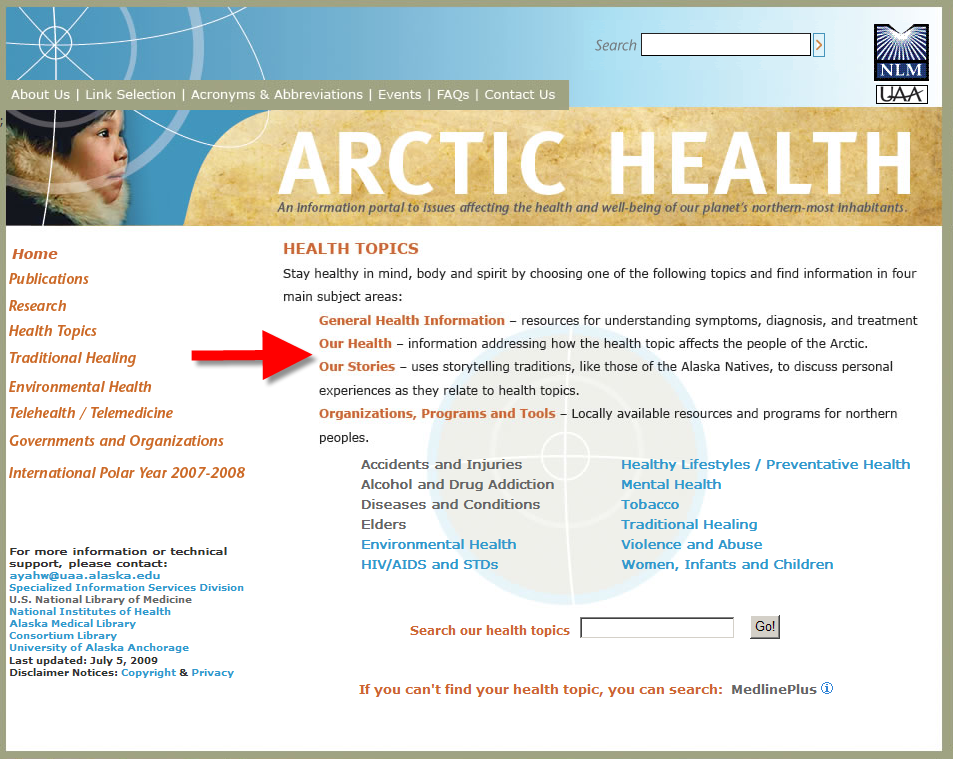 In Figure 1, the Health Topics home page explains to the user exactly what each sub-category will include: General Health Information section includes resources for understanding symptoms, diagnosis and treatment, Our Health includes information addressing how the health topic affects people of the Arctic, and Our Stories includes information that uses storytelling traditions, like those of Alaska Natives, to discuss personal experiences as they relate to the health topic.  Lastly, Organizations, Programs, and Tools include information on locally and nationally available resources and programs for northern peoples of the circumpolar region.  The sub-categories, when appropriate, are also on each individual health topic page such as cancer and AIDS/HIV.  See Figure 2Figure 2: AIDS/HIV Health Topic Page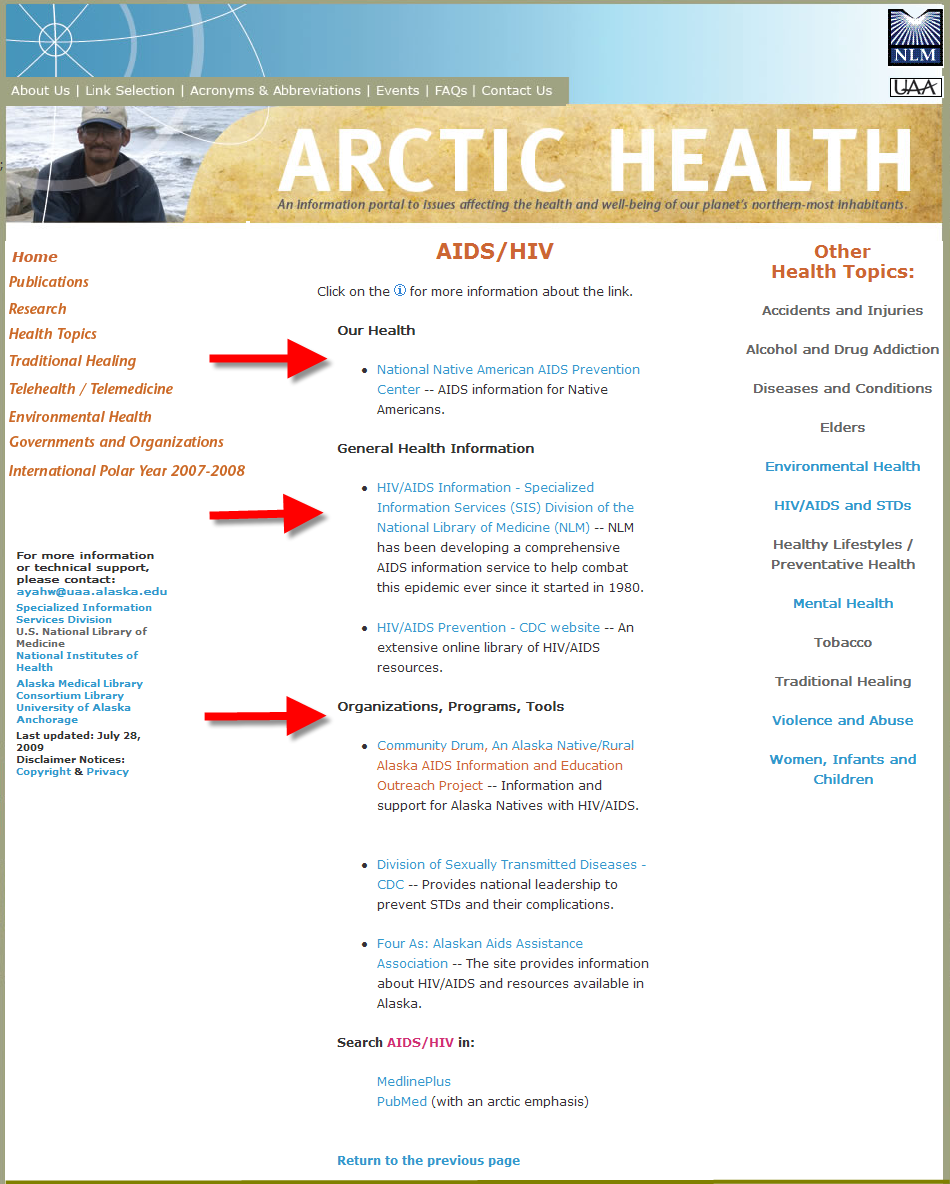 These sub-categories were implemented on the resources that were currently on the health topics section of the Arctic Health Web site.  Using an Excel spreadsheet, I input and examined every resource/link on each topic page to determine what category it belonged to.  See Appendix I.  This approach was used so that every current link on the site would be evaluated and categorized to create a master document of links to be moved/added within the health topics section of the Web site.  During the categorizing of every resource/link into sub-categories, I also scanned each one for appropriateness and relativity based on the nature and scope of the health topics section.  I checked on whether or not the resource/link was up to date or if the resource was connected to a valid or working link.  This information was also included on the Excel spreadsheet (see Appendix I) to aid in later decision-making as to whether to include or not in the final Web site enhancement.  These suggestions are visible through color coding of the spreadsheet; no color indicated the resource/link would remain on the site, yellow indicated the resource/link may possibly stay or be deleted but needed to be assessed by the project leader as well, and red indicated the resource/link needed to be deleted.  A small description of the resource and motive for deletion or maintaining was included as well.  See Appendix I.After review of the current resources/links on the Excel spreadsheet it was determined by my project leader and I that many deletions needed to be implemented.  Before the assessment, the Web site included approximately 404 resources/links and after the assessment approximately 250 of those resources/links have or will be deleted.  These resources were deleted because they no longer fit the scope and nature of the consumer health topics section or were no longer an available resource.  Implementation of resource/link deletion is still currently being performed.  Another implementation that has been carried out is reducing the amount of health topics on the Web site.  There were too many topics, leading to a confusing presentation on the Web site and lacked the advantages of sub-categories or groupings of health topics for easier browsing.  All of the research partners agreed that the main health topics would be reduced from 30 to 12.  We also noted that the health topics needed to be reorganized because they were overwhelming for the user.  Some topics were specific conditions and diseases such as cancer and high blood pressure, others were more of a demographic nature such as women and men, and other were indicators/factors of health such as nutrition and exercise.  It was also important to pare down and focus on diseases and conditions that are most prevalent in the Arctic.  The health topics that had been on the site were of too many diseases and conditions that had little to no Arctic-centric, specific content. The Alaska Medical Library advised us on which topics should remain or be added based on information they gathered from research and local statistics from clinics and centers.  Additionally, the previous alphabetic list of health topics did not seem sufficient.  Some of the topics contained content that needed to be parsed out into subtopics rather than long lists, or a hodge-podge of information.  As a result the Web site includes 32 subtopics. See Appendix II.  It was also necessary to have this many main topics and subtopics due to the large amount of content found that was later added to the site.The health topic and sub-topic list in Appendix II, introduced cross-referencing for subtopics that could appear in more than one place such as HIV/AIDS.  It is listed as both a main topic but is also a sub-topic under the “disease and conditions” topic.  The environmental scan for Web resources resulted in many interesting and unique resources/links that have been and are currently being implemented onto the Web site.  Many of the resources were aimed specifically to the population of the circumpolar regions and included a cultural aspect that the population could relate to.  A total of approximately 360 new resources/links were discovered and are in the process of being reviewed and added to the site.  See Appendix III.  Of these resources many were found to be unique and culturally appropriate based on the scope and aim of the Web site.  One included a booklet titled The Cold Blooded Killer, which is an excellent example of content created by an organization that serves Alaska Natives, a public non-profit and federal government funding institution.  The booklet is an adult low literacy booklet that introduces the physical dangers of cold temperatures and hypothermia through pictures and an easy to read narrative.  Not only does it use low literacy best practices but it also depicts the character in activities an Alaska Native may be familiar with, thus allowing them to relate to the character better.  The booklet is an excellent example of the federal government funding the creation of culturally relevant materials.Another interesting find included a survival-training manual produced by Carl Hild.  He created this manual to use if in an emergency situation in the Arctic.  This guide integrates beliefs of spirit, mind, body, and the value of traditional knowledge.  Throughout this guide, beliefs and practices of Alaska Natives, and other northern peoples are woven into the lessons of basic survival, practices of CPR, and sheltering in place, etc.  MedlinePlus® and NLM’s Specialized Information Services standard criteria for health Web sites were used in the identification of resources/links to include on the Arctic Health Web site.  These criteria were then expanded to meet the cultural and health specific needs of the target population.  These criteria were expanded in the sense that we included some resources/links that may not have been a government resource or some authoritative entity, but rather from an individual or small community organization that had good culturally relevant material.  Finally, from the environmental scan, 30 possible institutions and organizations were noted that could be tapped for collaboration, acquiring resources or resource development for the Web site.  See Appendix IV.  The list includes both indigenous and institutional possibilities.  Some of the institutions/organizations on the list currently have resources/links on the Web site but were recommended so that we may foster these relationships and possibly acquire more items.  The other institutions/organizations on the list currently do not have any sort of relationship with us but were recommended because they may possibly have items the Web site could utilize or we may be able to provide them with the means for resource development.  The list of possible collaborators was suggested based on the aim and scope of their purpose and resources, as well as the feasibility of a partnership.  DISCUSSION/REFLECTIONThe work that both NLM and the Alaska Medical Library has done and continues to do on the Arctic Health Web site is important and unique.  The Arctic Health Web site is one of the only resources that brings together not only research, including white papers and grey literature, but also special collections, and consumer health information on the diverse aspects of the Arctic environment and the health of northern peoples.  It was clear from the environmental scan that there were many untapped resources for the Arctic Health Web site.  The number of resources on the site more than doubled, including culturally appropriate material and material written by and for the residents of the Arctic.The opportunity to attend the 2009 International Congress on Circumpolar Health during this project also gave me a lot of insight on the research and programs being developed to improve the quality of life of those in the circumpolar region.  I attended the Congress to discuss the enhancements we had done on the Arctic Health Web site but also to promote the Web site to the many researchers, community health workers, indigenous representatives and other attendees of the congress.  It was also an opportunity to speak with many organizations and representatives to glean ideas of resources and obtain contact names for possible collaboration of resource acquisitions or resource development.  I also was able to speak to a few representatives from the list of recommended collaborators.  See Appendix III.  Everyone I spoke with was either familiar with the site or excited to discover such a repository exists.I also was able to attend many of the sessions and learn about what research is being done on the health of the people of the arctic as well as hear about special programs and how their work is impacting those in the circumpolar region.  Not only did sessions include information on the work and research being done within the circumpolar communities but it also provided a voice for both researchers and those of the indigenous population.  Their viewpoints brought out the culture and identity of the population, and emphasized the human aspect of the research involved.  It was exciting and encouraging to see actions being taken and the passion of the individuals determined to help the health and livelihood of this population.I also had the opportunity for some information gathering and discovered some interesting health topics and trends affecting this population.  It gave me insight into the specific need of this population and provided me with ideas and suggestions that could be possibly added to the Web site.  Some of these topics include the issues of food security and colonization and it’s affect on indigenous health. The experience I have had working on this project as well as attending the International Congress on Circumpolar Health has provided me with knowledge that I probably wouldn’t have learned anywhere else.  The time with this project has given me great practice in gaining skills in outreach by giving me an opportunity to help enhance a product that included a cultural component for consumers.  My participation also provided for “real life’ outreach in sharing my knowledge and the products of NLM.  It was an honor to have that experience and share with others the products and services provided by NLM.Additionally, working on this project has also provided me with some experience and lessons learned on the intricacies of relationships especially when collaborating with other organizations or people from other traditions.  It is very important to understand the culture of those you are working with and have an understanding of where they are coming from.  I also learned that relationship building is vital to a successful collaboration and it takes time especially in a project, like the Arctic Health Web site, that collaborates with other organizations from a culture other than the one here at NLM.Lastly, I would like to mention something that an elder at the conference expressed.  She mentioned that she was grateful that everyone in attendance seemed to be interested in helping and researching her people, she discussed the importance of asking.  Asking if it was OK to research or help because many times we assume the answer is yes and it may not always be.Her words gave me some insight on this project as well as some of the other things NLM products and activities it does.  I was glad to be part of this project because I really do feel that NLM is sensitive to the cultural needs of those it tries to serve and is aware of the importance of things such as asking, asking to be given permission to help or participate with those it wants to serve. RECOMMENDATIONSWorking on this project gave me some understanding of the time and work it takes to keep a Web site of this nature running and up to date. While many Web sites may be forgotten or lost in the shuffle, it is important to remember that a resource like the Arctic Health Web site needs to be continually assessed in order to provide the finest resources for its users.Some of the recommendations for the project include:Evaluating the Web site should be continuous.  It is important that it is up to date, accurate and includes links that are working. Regular link checking should be performed to keep the resources in order.  It is also important to evaluate whether or not new health topic additions should me made depending on the health trends of the population.  The Alaska Medical Library can learn from their researchers and the local organizations and service providers I recommended to identify research, emerging needs, and findings of the targeted populations.Next, it is important to be continually looking for resources to add to the site.  This can be done by a repeated environmental scan for things that I may have missed or have recently been produced.  It is important to be adding to the site so that it contains the latest research, literature, and information on the targeted population.  Finally, developing the relationships with the collaborators I recommended is essential. Following up with these institutions/organizations may lead to more data finding, resource development, as well as presenting the opportunity to obtain additional unique and special collections. REFERENCESArctic Health [Internet]. Bethesda (MD): National Library of Medicine (US), Specialized Information Services Division; c2001-2009 [cited 2009 August 10] Available from:  http://www.arctichealth.orgArctic Health [Internet]. Bethesda (MD): National Library of Medicine (US), Specialized Information Services Division; c2001-2009. History of the Arctic Health Website; 2009 July 17 [cited 2009 August 10]; [about 2 screens]. Available from:  http://www.arctichealth.org/history.php IbidIbidAPPENDIX IAPPENDIX IIHealth Topics and Sub-Topics on Health Topics Portion of Arctic Health Web SiteAccidents and Injuries	Avalanche	Cold Weather		Hypothermia		Frostbite	Drowning	Injury PreventionAlcohol and Drug Addiction	Alcohol	Drugs		Fetal Alcohol Syndrome	InhalantsDiseases and Conditions	AIDS/HIV	Arthritis	Cancer	Heart Disease/Stroke	Lung DiseaseElders	DementiaEnvironmental Health	Food Safety	ToxinsHealth Lifestyles/Preventative Health	Dental Health	Exercise	Food Safety	NutritionHIV/AIDS and STDs	HIV/AIDS	Chlamydia	Other STDsMental Health	Dementia	Depression	SuicideTobaccoTraditional HealingViolence and AbuseAssaultChild AbuseDomestic AbuseHomicideWomen, Infants, and ChildrenChild AbuseDomestic ViolenceEar InfectionsFetal Alcohol SyndromeImmunizationAPPENDIX IIIAPPENDIX IVPossible Collaborations/Partnerships or Groups to put on Site*Already on site Alaska Native Tribal Health Consortium* http://www.anthc.org/Alaska Native Medical Center	Division of Environmental Health and EngineeringDivision of Community Health ServicesConsortium Business Support Services“Non-profit health organization owned and managed by tribal governments and their regional health organization…works closely with tribes, Native health organizations, the state of Alaska, and municipalities.”Have many possible items of interest, including audiovisual media on HIV/AIDS “Breaking the Cycle and a traditional food guide for Alaska Native cancer survivors.University of Alaska Anchorage Institute of Social and Economic Research: ALASKOOL http://www.iser.uaa.alaska.edu/“The Alaska Native Curriculum and Teacher Development Project (ANCTD) brings together teams of teachers, elders, and community members in various parts of Alaska with university-based specialists to develop curricula on Alaska Native studies and language…”Project based on curriculum development but their resources could possibly lead into development of curriculum or resources of health information based on the Alaska Native population.  Already has information on subsistence, traditional life, and women.Alaska Native Health Board http://www.anhb.org/	“The ANHB, established in 1968, is recognized as the statewide voice on Alaska Native health issues.  The purpose of the Alaska Native Health Board is to promote the spiritual, physical, mental, social, and cultural wellbeing and pride of Alaska Native people. “The Board discusses health issues affecting all of Alaska’s regions, issues are identified and strategies are developed.  Possible partnerships to acquire their information, make contact with their constituents, and increase Arctichealth.gov visibility to an entity such as this.University of Manitoba: Aboriginal Health Collection and Information Services/University  of New Mexico Native Health Database*NM Native Health Database includes items from U of Manitoba.  We have NM Native Health Database on the Arctic site but could possible collaborate with them to pull out specific health information resources for Arctic site so user doesn’t have to search their database?Nunavut Arctic College http://www.arcticcollege.ca/Default_eng.aspx“Provides support to our students in all areas of their development so that they can achieve personally set goals, become well equipped to contribute and serve their families and communities and begin able to participate and contribute as Nunavut takes on new roles in the global community.”Already have many publications on their Website, not too many on health issues but could collaborate with them to acquire any health information they may have that is not on the site and possibly acquire items from their community. (Nunavut Research Institute)University of the Arctic http://www.uarctic.org/Frontpage.aspx?m=3“The University of the Arctic is a cooperative network of universities, colleges, and other organizations committed to higher education and research in the North…Our overall goal is to create a strong, sustainable circumpolar region by empowering northerners and northern communities through education and shared knowledge.”Possible information on research of northern peoples from their areas of studyUniversity of Alaska Anchorage Institute for Circumpolar Health Studies* http://www.ichs.uaa.alaska.eduUnsure if the Site is already using their resources/research.SouthEast Alaska Regional Health Consortium http://www.searhc.org/index.html“Non-profit tribal health consortium of 18 Native communities which serves the interests of the Tlingit, Haida, Tsimshian, and other Native people of Southeast Alaska…our highest priority is to be responsive to the needs of those communities.”Some health information on their site, possible collaboration to obtain cultural health items from the organization or their community.Alaska Inter-Tribal Council http://www.aitc.org/	“The Alaska Inter-Tribal Council is a statewide, Tribally-Governed non-profit organization that advocates in support of Tribal governments throughout the state.Possible resource to acquire information on health policy of Native Alaskans.Arctic Athabaskan Council http://www.arcticathabaskancouncil.com/“The AAC is an international treaty organization established to represent the interests of United States and Canadian Athabaskan member First Nation governments in Arctic Council for a, and to foster a greater understanding of the common heritage of all Athabaskan peoples of Arctic North America..”Have some information on their site.Aleut International Association “The organization was formed to address environmental and cultural concerns of the extended Aleut family whose wellbeing has been connected to the rich resources of the Bering Sea for millennia. Russian and American Aleuts are separated by distances, borders and the International Date Line but united by the great Bering Sea and the North Pacific. Today, not only does the Aleut community share the resources of the region but the environmental problems as well. The need to understand global processes, such as transboundary contaminants transport, the impacts of climate change, and the effects of commercial fisheries on the ecosystem of the Bering Sea to 
name a few, was an impetus in joining in the work of international fora where AIA is actively pursuing collaboration with governments, scientists, and other organizations in developing programs and policies that could improve the wellbeing of the Aleut people and their environment. “Some publications on their site, possible collaboration to acquire information, or at least put them as a resource on Arctichealth.org.International Union for Circumpolar Health: Working groups http://www.iuch.net/groups.php“The Working Groups share the general goals and objectives of the IUCH. By focusing on specific fields of interest within circumpolar health, the Working Groups promote and encourage closer collaboration between individuals and institutions involved in improving the health of circumpolar populations through the exchange of practical experience and research data, and the eventual development of comparable systems and strategies for conducting surveillance, surveys, analytical studies, experimental studies, field trials of interventions, demonstration programs, and so on.”ArcticHealth.org has many of the resources on their site.  Possible collaboration with the working groups may increase arctichealth.org’s visibility as well as increasing partnerships with other institutions they work with.Institute for Circumpolar Health Research http://www.ichr.ca/“The Institute for Circumpolar Health Research grew out of the Arctic Health Research Network, founded in 2005 by Northern community members, doctors, academics, and scientists who believed that advancing the health and wellness of Northern people and communities as an important area of scientific inquiry and public policy. As part of this tri-territorial initiative, ICHR focuses on specifically on bringing people, facilities, and resources to bear on health-related research in the Northwest Territories, as well as on raising health and wellness issues throughout the region’s communities.”Some publications on their site, possible collaboration to acquire information, or at least put them as a resource on Arctichealth.org.Arctic Research Consortium of the U.S. * http://www.arcus.org/“The Arctic Research Consortium of the U.S. (ARCUS), based in Fairbanks, Alaska, was formed in 1988 as a nonprofit member consortium of educational and scientific institutions that have a substantial commitment to arctic research. ARCUS facilitates discussion of important arctic research initiatives, produces science reports with research community recommendations for arctic science priorities, and distributes information resources to the arctic research community. ARCUS activities are funded through member dues and contracts and grants with federal and private entities.ARCUS is a non-profit corporation consisting of institutions organized and operated for educational, professional, or scientific purposes. “Already listed on Website as a resource.  Are there items to acquire?Canadian Arctic Resources Committee http://www.carc.org/index.php“CARC is a citizens' organization dedicated to the long-term environmental and social well being of northern Canada and its peoples. We believe in the application of sustainable development and the precautionary principle. Our policy and advocacy work is grounded in solid scientific and socio-economic research and experience.”Some publications on their site, possible collaboration to acquire information, or at least put them as a resource on Arctichealth.org.ArcticNet  http://www.arcticnet.ulaval.ca/ ArcticNet is a Network of Centres of Excellence that brings together scientists and managers in the natural, human health and social sciences with their partners in Inuit organizations, northern communities, federal and provincial agencies and the private sector to study the impacts of climate change in the coastal Canadian Arctic. Over 100 ArcticNet researchers from 27 Canadian universities and 5 Federal departments collaborate with research teams in the USA, Japan, Denmark, Sweden, Norway, Poland, the United Kingdom, Spain, Russia, Greenland and France.”Some publications on their site, possible collaboration to acquire information, or at least put them as a resource on Arctichealth.org.Scott Polar Research Institute http://www.spri.cam.ac.uk/“The Institute is a well-known and long-established centre for research into both polar regions. It is part of the University of Cambridge and is a sub-department of the Department of Geography.  We have several research groups investigating a range of issues in both the environmental sciences and social sciences of relevance to the Arctic and Antarctica. Our polar library, which includes the Shackleton Memorial Library, has comprehensive holdings of scholarly books and journals on polar research, with exceptional archival collections from the exploration of the Antarctic and Arctic. We also have extensive online resources, including bibliographic and other information.”Possible collaboration to acquire items (photographs) or at least them as a resource/database.  Not all Native information, based on both polar regions.Alaska Federation of Natives http://www.nativefederation.org/“The Alaska Federation of Natives (AFN) is the largest statewide Native organization in Alaska. Its membership includes 178 villages (both federally-recognized tribes and village corporations), 13 regional Native corporations and 12 regional nonprofit and tribal consortiums that contract and run federal and state programs. AFN is governed by a 37-member Board, which is elected by its membership at the annual convention held each October. The mission of AFN is to enhance and promote the cultural, economic and political voice of the entire Alaska Native community.”Possible collaboration may increase arctichealth.org’s visibility as well as increasing partnerships with other institutions they work with.Alaska Native Heritage Center http://www.alaskanative.net/“An educational and cultural institution for all Alaskans, the Alaska Native Heritage Center provides programs in both academic and informal settings, including workshops, demonstrations, and guided tours of indoor exhibits and outdoor village sites.”Possible collaboration may increase arctichealth.org’s visibility, may acquire resources, as well as increasing partnerships with other institutions they work with.Alaska Native Knowledge Network http://www.ankn.uaf.edu/“The Alaska Native Knowledge Network (ANKN) is an AKRSI partner designed to serve as a resource for compiling and exchanging information related to Alaska Native knowledge systems and ways of knowing. It has been established to assist Native people, government agencies, educators and the general public in gaining access to the knowledge base that Alaska Natives have acquired through cumulative experience over millennia.”Possible collaboration may increase arctichealth.org’s visibility, may acquire resources, as well as increasing partnerships with other institutions they work with.  Has been recommended as a resource on Arctichealth.org.Inuit Circumpolar Council (Alaska, Canada, Russia, Greenland) http://www.inuit.org/index.asp?lang=eng“The Inuit Circumpolar Council (ІСС) is the international organization representing approximately 160.000 Inuit living in the Arctic regions of Alaska, Canada, Greenland and Chukotka, Russia.  The principal goals of ІСС are:  To strengthen unity among Inuit of the Circumpolar region.  To promote Inuit rights and interests on the international level.  To ensure and further develop Inuit culture and society for both the present and future generations.  To seek full and active participation in the political, economic, and social development in our homelands. To develop and encourage long-term policies which safeguard the Arctic environment.  To work for international recognition of the human rights of all Indigenous Peoples.”Possible collaboration may increase arctichealth.org’s visibility as well as increasing partnerships with other institutions they work with.Center for Alaska Native Health Research http://canhr.uaf.edu/“The Center for Alaska Native Health Research (CANHR) is developing unique biomedical knowledge and translating it into research for the prevention and reduction of health disparities among Alaska Natives.  CANHR was established in 2001 through a five-year grant awarded by the National Institutes of Health, National Center for Research Resources to the University of Alaska Fairbanks. In 2007 the NIH renewed the center’s grant for $11 million for another five years to build on CANHR’s research findings on obesity and its relationship to diabetes and cardiovascular disease among Alaska Natives.”Possible collaboration may increase arctichealth.org’s visibility, may acquire resources, as well as increasing partnerships with other institutions they work with.????Alaska Women’s Network http://www.alaskawomensnetwork.org/“The purpose of the Alaska Women's Network is to empower Alaskan women through the sharing of information, education and support, and through encouraging the development of skills which will enable women to assume leadership roles in building a better world.”Possible collaboration may increase arctichealth.org’s visibility, may acquire resources, as well as increasing partnerships with other institutions/people they work with.  Not all Alaska Native specific.First Alaskans Institute http://www.firstalaskans.org/“First Alaskans Institute helps develop the capacities of Alaska Native people and their communities to meet the social, economic and educational challenges of the future, while fostering positive relationships among all segments of our society. The Institute does this through community engagement, information and research, collaboration, and leadership development. First Alaskans is a non-profit charitable organization whose purpose is to advance Alaska Natives.”Possible collaboration may increase arctichealth.org’s visibility, may acquire resources, as well as increasing partnerships with other institutions/people they work with.Alaska Humanities Forum http://www.akhf.org/"The mission of the Alaska Humanities Forum is to use the wisdom and methods of the humanities to enrich the civic, intellectual and cultural life of all Alaskans."Possible collaboration may increase arctichealth.org’s visibility, may acquire resources, as well as increasing partnerships with other institutions/people they work with.  Not all Alaska Native specific.Old Minto: Cultural Heritage and Education Institute http://www.ankn.uaf.edu/ANCR/Athabascan/CHEI/index.html“The Cultural Heritage and Education Institutes’ mission is threefold- to Share, Educate and Restore; share Athabascan cultural knowledge and skills, educate youth and adults on how to be sober productive participants in native Athabascan and non-native western cultures and restore the spiritual site of Old Minto and the history of a past village.  In pursuing this mission, CHEI's programs have given people the world over awareness of the Athabascan "ways of knowing". They have instilled pride in community children and given them tools to overcome the crippling presence and lure of substance abuse. These programs have also helped bring the Minto community together into a more cohesive unit, empowering the youth with abilities and confidence, and enabling all to be more capable of coping with the diversity between native and non-native value systems.”Possible collaboration may increase arctichealth.org’s visibility, may acquire resources, as well as increasing partnerships with other institutions/people they work with.  Not all Alaska Native specific.Fairbanks Native Association 	http://www.fairbanksnative.org/“To provide quality services in a professional manner for its membership and the greater Fairbanks community. These services are provided through special and innovative programs, which preserves the membership’s unique lifestyle and culture, while improving the quality of life for the community.”Possible collaboration may increase arctichealth.org’s visibility, may acquire resources, as well as increasing partnerships with other institutions/people they work with.  Not all Alaska Native specific.Centers for American Indian and Alaska Native Health University of Colorado Denver http://aianp.uchsc.edu/“The mission for the Centers for American Indian and Alaska Native Health (CAIANH) is to promote the health and well-being of American Indians and Alaska Natives, of all ages, by pursuing research, training, continuing education, technical assistance, and information dissemination within a biopsychosocial framework that recognizes the unique cultural contexts of this special population.”ArcticHealth.org has many of the resources on their site.  Possible collaboration with the working groups may increase arctichealth.org’s visibility as well as increasing partnerships with other institutions they work with.Yukon-Kuskokwim Health Corporation http://www.ykhc.org/“YKHC administers a comprehensive health care delivery system for 50 rural communities in southwest Alaska. The system includes community clinics, sub- regional clinics, a regional hospital, dental services, behavioral health services including substance abuse counseling and treatment, health promotion and disease prevention programs, and environmental health services.  YKHC is a Tribal Organization authorized by each the 58 federally recognized Tribal councils its service area to negotiate with the Federal Indian Health Service to provide health care services under Title III of the Indian Self-Determination and Education Assistance Act of 1975.  YKHC, along with 12 other Tribal Organizations, is a co-signer to the Alaska Tribal Health Compact, a consortium which secures annual funding agreements with the federal government to provide health care services to Alaska Natives and Native Americans throughout the state.”Possible collaboration may increase arctichealth.org’s visibility, may acquire resources, as well as increasing partnerships with other institutions/people they work with.  Not all Alaska Native specific.Alaska Native Science Commission* http://www.nativescience.org/“The Alaska Native Science Commission (ANSC) was established in 1994 to bring together research and science in partnership with the Native community.  It serves as a clearinghouse for proposed research, an information base for ongoing and past research and an archive for significant research involving the Native community.  ANSC provides information, referral and networking services for researchers seeking active partners in the Native community and communities seeking research partners.”Possible collaboration may increase arctichealth.org’s visibility, may acquire resources, as well as increasing partnerships with other institutions they work with.  Has been recommended as a resource on Arctichealth.orHealth TopicItemPlacementWhy?AIDS/HIV2001-2003 Alaska HIV Prevention PlanOrg/Prog/Tools*Provides facts and info on assessments and interventions/programs2004-2006 Alaska HIV Prevention PlanOrg/Prog/Tools*Provides facts and info on assessments and interventions/programsAIDS/HIV Epidemiology Bulletins/AKOrg/Prog/Tools*HIV facts in AlaskaCommunity DrumOur healthHIV/AID resource specific to population (info, not so much an organization)Four As:Org/Prog/Tools*Support organization regarding HIV/AIDSHealth Risks in AK Among Adults 00-01Org/Prog/ToolsReport on health of Alaskans (covers many health issues no just AIDS, may be too old?,  there is a 2007 out)Division of STDs-CDCGeneral health info*Info on HIV/AIDs but not population specific.  Need to go to HIV/AIDS page directly, not the general CDC STD page.HIV/AIDS Info-SIS/NLMOur healthHIV/AID resource specific to population (info, not so much an organization)HIV/AIDS Prevention-CDCGeneral health info*Provides links to other AIDS/HIV resources not so population specificMedlinePlusGeneral health info*Info on HIV/AIDs but not population specificPubMedOur HealthJournal citations of specific populationAGEMaybe combine all together but divide into two groups(children/elders)/no linksgeneralRurAL CAP's Early Decisions ProjectOrg/Pro/ToolsChild development divisionHRSA-National Maternal and Child Health Info ClringhouseOrg/Pro/Tools*Has some pulications regarding children and mothers.  Would be better under children/infants, not AK Native specific.MedlinePlusGeneral health infoLinks to Senior Health, needs to be put in elder section and is not population specific.PubMedOur HealthJournal citations of a specfic population/a lot of citationschildrenAlaska Children's TrustOrg/Prog/Tools*Organization to eliminate child abuse/not AK native specific.  May want to link to Community Resource Kit page instead of home page.AK State Dept. of Ed. And Early DevelopmentOrg/Prog/Tools*Info on AK education plans, schools.  Not AK native specific.AK Comprehensive FAS ProjectOrg/Prog/ToolsFrom the Office of FAS, info on FAS project.  Includes presentations from summit.Association of AK School BoardsOrg/Prog/Tools*Info on AK education around the state.Denali KidCareOrg/Prog/Tools*Info on insurance for children.FAS-Epidemiology Bulletins-State of AKOur HealthBullentins/factsheets/reports on FAS.  Has some specific info AK natives.State of AK Office of Children's ServicesOrg/Prog/ToolsInfor on department and programs.  Has links to programs with AK natives, may want to link straight there?State of AK Office of FASOrg/Prog/Tools*Info on state programs/reports/summits on FAS.  May want to use this site instead of AK comp. FAS project.Youth Risk Behavior-Epidemiology Bulletins-State of AKGeneral Health Info*Bullentins/factsheets/reports on Youth Risk Behavior.  No specific info on AK natives.Alaska WICOrg/Prog/Tools*Info on state WIC programCDC Childhood Lead Poisoning Prevention ProgramCDC Childhood Lead Poisoning Prevention ProgramOrg/Pro/Tools*General info on Lead poisoning program/Is this our focus?Child Health Toolbox - Agency for Healthcare Research and Quality (AHRQ)Child Health Toolbox - Agency for Healthcare Research and Quality (AHRQ)Org/Pro/Tools*tips, tools for evaluating the quality of healthcare.  Doesn't really fit into scope.National Youth Violence Prevention Resource CenterOrg/Prog/Tools*Info on youth violence prevention.  Does it fit into the scope?Ambient Air Pollution: Health Hazards in ChildrenGeneral Health Info*AAP policy statement on air pollution.  Doesn't really fit into scope of the topic.American Academy of PediatricsOrg/Prog/Tools*Official site of AAP, should link directly to children's health topics page.  Good for gen info.Chem-Bio Terrorism and Impact on Children: reviewGeneral Health Info*AAP policy statement on Chem-Bio terrorism on children.  Doesn't really fit in with scope.Child TrendOrg/Prog/Tools*Nonprofit children's research org.   Doesn’t' really fit into the scope.Enviro Tobacco Smoke: a hazard to childrenOrg/Prog/Tools*AAP policy state on tobacco smoke and children.  Doesn’t really fit into scope.Kids CountOrg/Prog/Tools*data systems to create data reports.  Doesn't really fit in scope.March of DimesOrg/Prog/Tools*Perinatal health research and info on pregnancy and care of newborns.  Not pop. Specfic but OKSearch Institute: What Kids NeedOrg/Prog/Tools*Provides research, insights and tools for positive child development.  Good but not pop. Specfic.Toxic effect of indoor moldsGeneral Health Info*AAP policy statement on mold and children.  Doesn't really fit into scope?Ultraviolet Light: A hazard to childrenGeneral Health Info*AAP policy statement on UV light and children.  Doesn’t really fit into scope.PubMedOur healthJournal citations of childrena and AK natives and arctic peoples/a lot of citationsEldersState of AK adult protective servicesOrg/Prog/Tools*Gen info on state services regarding adult protection.  Not pop. Specific.State of AK commission on agingOrg/Prog/Tools*Info the commission.  They insure elderly age successfully.  Not really in scope, not pop.specific.Eldercare LocatorOrg/Prog/Tools*Tool to find community assistance for seniors.  Don't think it is pop specific.Indian Health Focus: EldersOur HealthReport on Elder Indian health, includes info on health disparities and death rates.  Great info but is a little old. Also one on women and youth.Indian Health Service Elder Care InitiativeOur HealthPromotes the development of good elderly care.  Good resource, maybe link directly to info for elders page instead of homepage.Older Adults: Depression and Suicide FactGeneral Health Info*Good information on depression and suicide.  Not AK native specific.  Should be under the depression and suicide topics as well.Resource Directory for Older PeopleOrg/Prog/Tools*Searchable database of nat. orgs that provide help to older people.  Not AK native specific.InfantsAlaska FASD Parent SupportOrg/Prog/Tools*Website to aid families of children with FASD.  Is Alaska specific not not AK native specific.Alaska WICOrg/Prog/ToolsInfo on state WIC programAK Comprehensive FAS ProjectOrg/Prog/ToolsFrom the Office of FAS, info on FAS project.  Includes presenations from summit.  Summit presenations have some AK native aim.FAS-Epidemiology Bulletins-State of AKOur HealthBullentins/factsheets/reports on FAS.  Has some specific info AK natives.Infant Botulism-Epidemiology Bulletins-State of AKGeneral Health InfoInfo on botulism.  If is not AK native specific.State of AK Office of FASOrg/Prog/Tools*Info on state programs/reports/summits on FAS.  May want to use this site instead of AK comprehensive FAS project.RurAL CAP's Early Decisions ProjectOrg/Pro/Tools*Child development divisionDrugs and Lactation Database (LactMed)Org/Pro/Tools*Database of drugs mothers maybe exposed to.  Not AK native specific.The FASD CenterOur HealthInfo and resources on FASD.  Had native initiative portion.Fetal Alcohol Syndrome, CDCGeneral Health Info*CDC page on FASD.  No info specifically on AK natives.National Sudden Infant Death Syndrome Resource CenterOur HealthResource center site on SIDS.  Has specfic resources for AK nativesAmbient Air Pollution: Health Hazards in ChildrenGeneral Health Info*AAP policy statement on air pollution.  Doesn't really fit into scope of the topic.American Academy of PediatricsOrg/Prog/Tools*Official site of AAP, should link directly to children's health topics page.  Good for gen info.Baby Friendly Hospital Initiative-USAOrg/Prog/Tools*Birth centers that support breastfeeding.  Not AK native specific.March of DimesOrg/Prog/Tools*Perinatal health research and info on pregnancy and care of newborns.  Not pop. Specfic but OKNational Organization on Fetal Alcohol SyndromeOrg/Prog/Tools*Website providing resources for families with FAS.  No AK native specific info.U of Washington FASD and Prevention NetworkOrg/Prog/Tools*not AK native specific.  Not consumer friendly.PubMed (with arctic emphasis)Our Healthjournal citations.  To much.ALCOHOL/OTHER DRUGSAdvisory Board on Alcoholism and Drug Abuse-State of AKOur HealthInfo and links about alcoholism and drug abuse.  Some info for AK natives.  Should link directly to publications page for the most info.Alaska Prevention PartnershipAlcohol-Epidemiology Bulletins-State of AKOur HealthInfo on Alcohol consumption.  Some info on AK nativesAlcohol Safety Action Prograom-State of AKOrg/Prog/Tools*Info on alcohol safety programs.  Not really info for consumer.Anchorage Human Services Safety Links ProgramOrg/Prog/Tools*Info on comm. Prevention and intervention systems.  Not really info for consumer.Division of Behavioral Health-State of AKOrg/Prog/Tools*Info on what dept of bevhavioral health is doing.  Not real info for consumer.Health Risks in AK Among Adults 00-01Our HealthReport on health of Alaskans (covers many health issues no just alcohol and drugs, may be too old?,  there is a 2007 out) has AK native info.National Institute on Alcohol Abuse and AlcoholismGeneral Health Info*Site from NIH with resources, publications and research on Alcohol.  Not AK native specific but good.National Institute on Drug AbuseGeneral Health Info*Site from NIH with resources, publications and research on drug abuse.  No AK native specifics but good. May want to link to alcohol page directly.Substance Abuse and Mental Health Services Admin.General Health Info*Site from HSS with nfo about treatment, prevention programs and mental health services.  No AK native specifics but good.National Inhalant Prevention CoalitionGeneral Health Info*resources and info regarding inhalants.  Good but not AK native specfic.MedlinePlusGeneral Health Info*not AK native specficPubmedOur Healthjournal citations.  Too manyARTHRITISAlaska Arthritis Program-State of AKGeneral Health Info*Publications, fact sheets on arthritis.  Not AK native specific.Arthritis Foundation, Washington/AK chapterGeneral Health Info*advocacy, research, info on arthritis.  Not AK native specific but good.  Pacific NW chapter of Arth. Foundation.Health Risks in AK Among Adults 00-01Our HealthReport on health of Alaskans (covers many health issues no just arthritis, may be too old?,  there is a 2007 out) has AK native info.Nat. Inst. Of Arthritis and Musculoskeletal and Skin DiseaseGeneral Health Info*Health info, news, research.  Not AK native specific but good.  Maybe link to health info page directly.Arthritis FoundationGeneral Health Info*advocacy, research, info on arthritis.  Not AK native specific but good.Arthritis Source-U of WashingtonGeneral Health Info*Great consumer site regarding arthritis.  Not AK native specifics but good.MedlinePlusGeneral Health Info*not AK native specficPubMedOur Healthjournal citations, too many.ASTHMAHealth Risks in AK Among Adults 00-01Our HealthReport on health of Alaskans (covers many health issues no just asthma, may be too old?,  there is a 2007 out) has AK native info.Asthma-NHLBIGeneral Health Info*Overview of Asthma.  Not AK native specific but good.Asthma, Nat. Center for Envir. Health, CDCGeneral Health Info*general info, program info, research on asthma.  Not AK native specific.NAEPP-NHLBIGeneral Health Info*Info on nat. asthma ed and prevention program.  Not AK native specific.  Maybe link directly to patients/gen public page.MedlinePlusGeneral Health Info*not AK native specificPubMedOur Healthjournal citations, too manyCANCERAK Native Tribal Health Consortium Cancer Ed. VideosOur Stories/Our Health?Cancer ed video.  Ak native specificCancer-Epidemiology Bulletins-State of AKGeneral Health Info*Facts on cancer, screening.  Not AK native specific.  Items pretty old.Cancer Cause by Infectious Agents-Arctic Invest. ProgramOur Health?Info about chronic disease in AK.  And the prevelance of it in AK Natives.Exercise-Epidemiology Bulletins-Sate of AKGeneral Health Info*Info on exercise guidelines.  Doesn’t fit.Lung Cancer-Epidemiology Bulletins-State of AKGeneral Health Info*Some facts on smoking and cancer.  Not AK native specific.  Not that great.The Alaska Cancer Registry-State of AKOrg/Prog/Tools*Surveillance system that collects data on new cases of cancer in AK.  Not AK native specific.  Does it really fit into scope?CIRCLEOur Health?cancer ed. Materials for AI and AK natives.  Link broken?Cancer Progress ReportGeneral Health Info*Progress report on fight of cancer.  Includes info on all types of cancer.  Not AK native specificColorectal Cancer Screening A circle of health for AksOur Healthbrochure about colorectal cancerDepression Among Cancer PatientsGeneral Health Info*From NCI, info on depression in those with cancer.  Not AK native specific but good.National Cancer InstitiuteGeneral Health Info*CNCI main page.  Good info but not AK native specfic.American Cancer SocietyGeneral Health Info*Info for patients, family, friends, survivors on all types of cancer.  Not AK specfic but good.MedlinePlusGeneral Health Info*Basic cancer page. Not AK native specific.PubMedOur HealthJournal citations, too manyDEPRESSIONBipolar DisorderGeneral Health info*28 page publication on Bipolarism from NIMH.  Not AK native specific but good info.Dealing with the Depths of DepressionGeneral Health info*From FDA.  Consumer info about depression in general.  Not AK native specfic.Depression (pamphlet)General Health info*publication on Depression by NIMH.  Not AK native specific but good.Depression Among Cancer PatientsGeneral Health Info*From NCI, info on depression in those with cancer.  Not AK native specific but good.NIMH Depression LinksOlder Adults: Depression and Suicide FactsGeneral Health Info*Fact sheet from NIMHDepression Screening TestOnline Depression Screening TestSeasonal affective disorder (SAD)General Health Info*Mayo clinic resource on SAD.  Not AK native specific but goodMedlinePlusGeneral Health Info*basic depression page.  Not AK native specific.PubMedOur Healthjournal citations.  Too many!DIABETESAlaska Diabetes Control ProgramOrg/Prog/Tools*Site on what AK is doing to help diabetes issues.  Includes links to other sites and informational pdfs.  Nothing specfic to AK natives.Diabetes-Epidemiology Bulletins-State of AKGeneral Health Info*facts and figures on diabetes in AK.  Some info on AK natives but not aimed toward that pop.Exercise-Epidemiology Bulletins-Sate of AKGeneral Health Info*Info on exercise guidelines.  Doesn’t fit.Gestational Diabetes of Alaska AdultsHealth Risks in AK Among Adults 00-01Our HealthReport on health of Alaskans (covers many health issues no just diabetes, may be too old?,  there is a 2007 out) has AK native info.Pregnancy-Epidemiology Bulletins-State of AKGeneral Health Info*facts and figures on pregnancy in AK.  Has one bulletin on pregnancy and diabetes, really old.Alaska Area Diabetes Model ProgramDiabetes and Exercise-CDCGeneral Health Info*Info on diabetes.  Should link to main page instead of "be active" page.  Not AK native specific.Diabetes in Alaska Natives and Am. IndiansOur HealthInfo about diabetes and Am. Ind/AK natives.  Specific to pop.Diabetes Projects-Guide to Comm. Preventive ServicesOrg/Prog/Tools*Info on diabetes projects.  Not AK native specfic.  More for community entities not consumer health.National Diabetes Education ProgramOrg/Prog/Tools*Info on education programs and tools on diabetes.  Not for consumers but for providers.National Diabetes Information ClearinghouseGeneral Health Info*General consumer info on diabetes.  See 3 above.National Diabetes Information Clearinghouse-AtoZ list of topicsGeneral Health Info*A-Z list of items associated with Diabetes.  Has links to AK native resources but not many.American Diabetes AssociationOrg/Prog/Tools*National program, info on disease, news etc.  Has NA/AK native pages but mostly about NA.Joslin Diabetes CenterOrg/Prog/Tools*Affiliated w Harvard med school, research, clinic and ed materials.  Not AK native specific.Native Americans: Awakening the SpiritGeneral Health Info*Am. Diabetes Association's NA pages.  Aimed more towared NA not AK natives.MedlinePlusGeneral Health Info*Basic diabetes page, not AK native specific.PubMedOur Healthjournal citations.  Too many!DOMESTIC VIOLENCEState of AK adult protective servicesOrg/Prog/Tools*Gen info on state services regarding adult protection.  Not pop. Specific.Alaska Family Violence Prevention ProjectOur Health/Org/Prog/ToolsInfo about DV, research, training.  Has AK native PSAs.AK Network on Domestic Violence and Sexual AssaultOrg/Prog/Tools*Facts, stats, publications, services on DV and sexual assault.  Has AK native links but not AK native specificAnchorage Human Services Safety Links ProgramOrg/Prog/Tools*Program that maintain comm. Prevention and intervention programs on DV and sexual assault.  Have materials for consumers, will have to call them to get.  Not AK native specific.Council on Domestic Violence and Sexual Assault-State of AKOrg/Prog/Tools*Infon on policymaking council on DV and sexual assault.  No specific info on AK natives.Division of Juvenile JusticeOrg/Prog/Tools*State of AK.  Includes info on services and stats.  Not AK native specific.Family Wellness Warriors InitiativeOur HealthResources and info on DV.  Is AK native specific.Information for Victims of Domestic Violence-AK State TroopersOur HealthBooklet informing DV victim of rights and services available to them.  Available in AK native languages.Office of Children's ServicesOrg/Prog/Tools*State of AK children's services homepage.  No real info.Toolkit to End Violence Against WomenOrg/Prog/Tools*Toolkit for communities/orgs to guide those trying to end DV.  Nothing AK native specificNational Youth Violence Prevention Resource CenterGeneral Health Info*Article, fact sheets, links to info on teen dating violence.  Not AK specific but OK.  Needs to go directly to dating violence site not homepage?US Department of JusticeGeneral Health Info*Info on US criminal justice system, records and stats.Medline PlusGeneral Health Info*basic dv page, not AK native specificPubMedOur HealthJournal citations, too manyENVIRONMENTAL HEALTHAlaska Community Action on Toxics (ACAT)Org/Prog/Tools*Database of contaminated sites in AK.  Is AK specfic but not AK native.Alaska Mercury Biomonitoring ProgramGeneral Health Info*Info and results from a AK mercury test.AK Native Tribal Health Consortium-Division of Environ. Health and EngineeringOrg/Prog/ToolsInfo about the department.  No real consumer info.  The department concentrates on AK native communitiesState of AK Division of Eviron. Health, Dept of Environ. ConservationOrg/Prog/Tools*Info about programs.  No real consumer info.AK Dept. of Fish & Game, Division of SubsistenceOrg/Prog/Tools*Info and states on studies of subsistence.  No AK native infoState of AK Environmental health programOrg/Prog/Tools*Info about the program and activities.Anchorage Municipality Environmental Services DivisionOrg/Prog/Tools*Info on division and programs focusing on promotion and protection of enviro health.  Not AK native specific.Rural AK Sanitation Coalition-AK native Tribal Health ConsortiumOrg/Prog/ToolsInfo on program that serves as advocate for rural AK communities regarding sanitation and health issues.  Includes some links.Use of Traditional Foods in a Healthy Diet in AK: Risks in PerspectiveGeneral Health Info*Bulletin info on PCBs. Not AK native specificEnviro-Health Links-Pesticide ExposureGeneral Health Info*NLMs page on pesticide exposure.  Not AK native specificHaz-Map:Occupational Exposure to Hazardous AgentsOrg/Prog/Tools*NLMs database on health effects on exposure to chems and biologicals at work. Not AK native specific.Nat. Inst. Of Environmental Health SciencesGeneral Health Info*Info and education on environmental influences the development and progression of disease.  Not AK native specific.  Good.US Environ Protection AgencyGeneral Health Info*Info, new, education from the EPA.  Not AK native specific but goodAmbient Air Pollution: Health Hazards in ChildrenGeneral Health Info*AAP policy statement on air pollution.  Doesn't really fit into scope of the topic.Chem-Bio Terrorism and Impact on Children: reviewGeneral Health Info*AAP policy statement on Chem-Bio terrorism on children.  Doesn't really fit in with scope.Enviro Tobacco Smoke: a hazard to childrenOrg/Prog/Tools*AAP policy state on tobacco smoke and children.  Doesn’t really fit into scope.Health People 2010 & Environmental HealthGeneral Health Info*Resource page of useful info on environmental health.  Not AK native specific but goodHuman Health-Canadian Arctic Contaminants Assessment Report IIState of the Arctic Environment ReportGeneral Health Info*Assessment reports on arctic contaminantsToxic effect of indoor moldsGeneral Health Info*AAP policy statement on mold and children.  Doesn't really fit into scope?Ultraviolet Light: A hazard to childrenGeneral Health Info*AAP policy statement on UV light and children.  Doesn’t really fit into scope.MedlinePlusGeneral Health Info*Basic Enviro health page.  Not AK native specific.PubMedOur HealthJournal citations.  Too many!EXERCISEAK Division of Parks and Outdoor RecreationOrg/Prog/Tools*Info on park system and program.  No real good info though.Alaskans Promoting Physical ActivityOrg/Prog/Tools*Info on coalition.  Not AK native specificExercise-Epidemiology Bulletins-Sate of AKGeneral Health Info*Info on exercise guidelines.  OLDHealth Risks in AK Among Adults 00-01Our HealthReport on health of Alaskans (covers many health issues no just exercise may be too old?,  there is a 2007 out) has AK native info.Diabetes and Exercise-CDCGeneral Health Info*Info on diabetes.  Not AK native specific.Physical Activity for Everyone-CDCGeneral Health Info*Info on how much physical activity one needs.  Not AK native specific but good.Powerful Girls have Powerful BonesGeneral Health Info*Children site on healthy bones and staying strong.  Not AK native specific.President's Council on Physical Fitness and SportGeneral Health Info*Site with info on health, physical activity, fitness and sports.  No AK native specific.Surgeon General's Report on Physical Activity and HealthGeneral Health Info*Report on physical activity and health.  Includes fact sheets and related info.  Not AK native specific.American Hiking SocietyOrg/Prog/Tools*Info on hiking.  Not AK native specific.MedlinePlusGeneral Health Info*Page on exercise and physical fitness. Not AK native specifc.PubMedOur HealthJournal citations, too many!EYE DISEASE AND VISIONBoard of Examiners in OptometryOrg/Prog/Tools*Info on licensed optometristsEye Health Topics-AK optometric physicians associationGeneral Health Info*Consumer info on eye health.  Should link directly to health topics page not home page.  Not AK native specifc.Special Education Service AgencyOrg/Pro/Tools*Info about SESA, a agency that provides assistance to AK school districts and early intervention programs serving students with low incident disabilities.  Has resource list on vision impairments program that is consumer friendly.  May want to link to this page directly.Talking Book Center, AK state libraryOrg/Pro/Tools*Info on talking book center, getting materials.  No consumer info on eye diseases.  Not AK native specific.Healthy Vision 2010-US Nat. Eye Inst.General Health Info*Info on goals, includes some consumer resources.  Not AK native specific.  OKNational Eye Inst.General Health Info*Consumer info on eye health/diseases.  Should link directly to health info page instead of main page. Not AK native specificMedlinePlusGeneral Health Info*Basic page on vision impairment and blindness.  Not AK Native specific.PubMedOur Healthjournal citationsFASAlaska FASD Parent SupportOrg/Prog/Tools*Website to aid families of children with FASD.  Is Alaska specific not not AK native specific.AK Comprehensive FAS ProjectOrg/Prog/ToolsFrom the Office of FAS, info on FAS project.  Includes presenations from summit.  Summit presenations have some AK native aim.FAS-Epidemiology Bulletins-State of AKOur HealthBullentins/factsheets/reports on FAS.  Has some specific info AK natives.RurAL CAP's Early Decisions ProjectOrg/Pro/Tools*Child development divisionAlcohol-Epidemiology Bulletins-State of AKOur HealthInfo on Alcohol consumption.  Some info on AK nativesHealth Risks in AK Among Adults 00-01Our HealthReport on health of Alaskans (covers many health issues no just FAS, may be too old?,  there is a 2007 out) has AK native info.State of AK Office of FASOrg/Prog/Tools*Info on state programs/reports/summits on FAS.  May want to use this site instead of AK comprehensive FAS project.The FASD CenterOur HealthInfo and resources on FASD.  Had native initiative portion.Fetal Alcohol Syndrome, CDCGeneral Health Info*CDC page on FASD.  No info specifically on AK natives.FASD centerOur HealthFASD's resource specfically for Natives.Pregnancy-Epidemiology Bulletins-State of AKGeneral Health Info*Stats on pregnancy in AK, one bulletin on FAS.  Not AK native specific.National Organization on Fetal Alcohol SyndromeOrg/Prog/Tools*Website providing resources for families with FAS.  No AK native specific info.U of Washington FASD and Prevention NetworkOrg/Prog/Tools*not AK native specific.  Not consumer friendly.  More for researchers.MedlinePlusGeneral Health Info*Basic FAS pagePubMedOur Healthjournal citations.FOOD SAFETYAlaska Mercury Biomonitoring ProgramGeneral Health Info*Info and results from a AK mercury test.Fish Poisoning-Epidemiology Bulletins-State of AKGeneral Health Info*Stats and epi. Bulletins on fish poisoning.  Not AK native specificFood-Epidemiology Bullentins-State of AKGeneral Health Info*Sats and epi. Bullentins on food in AK.  Not AK native specific.Food Safety & Sanitation Program-AK Division of Eviro HealthGeneral Health Info*Food safety info for food workers.  Not AK native specific.Food Safety & Sanitation Program-Anchorage MunicipalityGeneral Health Info*Inspection Reports .  Not Ak native specificInfant Botulism-Epidemiology Bulletins-State of AKGeneral Health InfoInfo on botulism.  If is not AK native specific.Mercury-Epidemiology Bulletins-State of AKGeneral Health Info*Bulletins on mercury consumption in foods and through environment.  Not AK native specific.Nutrient Value of AK Native FoodsParalytic Shellfish Poisoning-Epidemiology Bulletins-State of AKGeneral Health Info*Bulletins on shellfish poisoning in AK.  Not AK native specificSubsistence Foods-Epidemiology Bulletins-State of AKGeneral Health Info*Bulletins on traditional foods of AK.  Not AK Native specific.Trichinosis-Epidemiology Bulletins-State of AKGeneral Health Info*Bulletins on Trichnosis(disease from undercooked bear meat)  Not AK native specific but AK specific.Use of Traditional Foods in a Healthy Diet in AK: Risks in PerspectiveGeneral Health Info*Bulletin info on PCBs. Not AK native specificUse of Traditional Foods in a Healthy Diet in AK: Risks in Perspective. Vol. 2 MercuryGeneral Health Info*Info on Risks of consumption of traditional foods in AK.  Not AK native specific but AK specific.AK Traditional Diet ProjectGeneral Health InfoInfo on survey/program regarding Aks who regularly eat traditional foods.  By AK Native Health BoardBotulism-CDC WebsiteGeneral Health Info*Info on botulism.  If is not AK native specific.Center for Food Safety and Applied Nutrition-FDAGeneral Health Info*FDA page on food safety.  Not AK native specificFoodborne and Diarrheal Diseases-CDCHelping Hands-Botulism preventionOur HealthAK Native specific site.  Info on botulismMarin Toxins-CDC WebsiteGeneral Health Info*Overview on Marine Toxins.  Not AK native specific but relates to their diets.Norovirus Infection(Norwalk and norwalk like virus infection) CDCGeneral Health Info*Info on Norviruses.  Not AK native specific.  New link: http://www.cdc.gov/ncidod/dvrd/revb/gastro/norovirus.htmSalmonella Infection-CDC WebsiteGeneral Health Info*Info on Salmonella.  Not AK Native specific.  New Link: http://www.cdc.gov/salmonella/Trichinellosis-CDC WebsiteGeneral Health Info*Info on Trichinellosis.  Not Ak Native specific.Human Health-Canadian Arctic Contaminants Assessment Report IIPartnership for Food Safety EducationGeneral Health Info*Consumer site on safe food handeling.  Not AK native specific but goodMedlinePlusGeneral Health Info*general info on food safety.  Not Ak native specificPubMedOur Healthjournal citations.  Many!HEART DISEASEAlaskans Promoting Physical ActivityOrg/Prog/Tools*Info on coalition.  Not AK native specificExercise-Epidemiology Bulletins-Sate of AKGeneral Health Info*Info on exercise guidelines.  OLDHealth Risks in AK Among Adults 00-01Our HealthReport on health of Alaskans (covers many health issues no just heart disease may be too old?,  there is a 2007 out) has AK native info.Act in Time to Heart Attack Signs.  USGeneral Health Info*Warning signs and what to do if having a heart attack.  Not  AK native specific.NHLBI-Obesity Education InitiativeGeneral Health Info*Info on program that aims to reduce prevalence of obesity and heart disease.  Not AK native specific.Wisewoman: CDCs Division of Nutritional and Physical ActivityGeneral Health Info*Info and resources for women about diet, activities, behaviours to reduce heartdisease and other chronic disease.  Not AK native specific.American Heart AssociationGeneral Health Info*Info/resources  on heart diseases and conditionsMedlinePlusGeneral Health Info*Page on Heart diseases.  Not AK native specificPubMedOur Healthjournal citations.  Many!HEPATITISFood-Epidemiology Bulletins-State of AKGeneral Health Info*Sats and epi. Bullentins on food in AK.  Not AK native specific.Hepatitis-Epidemiology Bulletins-State of AKGeneral Health Info*Info on Hep cases in AK, most recent is from 91.  Too Old?Hepatitis A- Arctic Investigations ProgramOur HealthInfo on Hep A, includes research and control program for Hep A.  Specifically talks about AK natives.Hepatitis A-Epidemiology Bulletins -State of AKGeneral Health Info*Info on Hep A in AK.  Nothing AK native specific.Hepatitis B-Arctic Investigations ProgramOur HealthInfo on Hep B, includes research and control program info.  Talks about Ak natives specfically.Hepatitis B-Epidemiology Bulletins-State of AKGeneral Health Info*Info on Hep, vaccines.  No AK native specifics.Hepatitis C -Arctic Investigations ProgramOur HealthInfo on Hep C, includes research and control program.  Specficially on AK natives.Hepatitis C-epidemiology Bulletins-State of AKGeneral Health Info*Info on Hep C, vaccines.  No AK native specifics.Hepatitis D-National Center for Infectious DiseasesGeneral Health Info*Info on all Heps.  Not much on D.  NO AK natives specifics.  Good site for Hep overall, not just D.Hepatitis E-National Center for Infections DiseasesGeneral Health Info*Info on all Heps.  Not much on E.  NO AK natives specifics.  Good site for Hep overall, not just E.Arctic Investigations ProgramOur HealthResearch and reports on AK Native infectious diesease prevention and research.  See above links.Reducing the Burden of Viral Hepatitis in Am Indian & AK native communitiesLink doesn't go to title of resource.  Different, goes Hep CDC page.What I need to know about Hepatitis AGeneral Health Info*Fact sheets from NDDIC about Hep A. Not AK native specific.What I need to know about Hepatits BGeneral Health Info*Fact sheets from NDDIC about Hep B. Not AK native specific.Medline PlusGeneral Health Info*page on Hep.  No Ak Native specific infoPubMedOur HealthJournal Citations.  Too many!HERBAL MEDICINEHerbal health products-what you should knowGeneral Health Info*From Familydoctor.org.  Info on herbal products, side effects, cautionaries. Not Ak native specificHerbMedGeneral Health Info*From ALF, database on herb med.  Pay site.Medicinal Herb GardenGeneral Health Info*From U of Washington.  Images of various herbs.Native American Ethnobotany DatabaseOur Health?From U of Mich.  Database of foods, drugs, dyes, fibers of NA peoples.Native American Herbal RemediesGeneral Health Info*From Cherokee.  Info on herbal remedies.  Not AK native specific.  AmInd specfic only.MedlinePlusGeneral Health Info*Basic page on herbal medicinePubMedOur HealthJournal Citations.HIGH BLOOD PRESSUREAlaskans Promoting Physical ActivityOrg/Prog/Tools*Info on coalition.  Not AK native specificExercise-Epidemiology Bulletins-Sate of AKGeneral Health Info*Info on exercise guidelines.  OLDHealth Risks in AK Among Adults 00-01Our HealthReport on health of Alaskans (covers many health issues no just heart disease may be too old?,  there is a 2007 out) has AK native info.Facts about Lowering Blood PressureGeneral Health Info*From NHLBI.  PDF brochure.  Not AK Native specifiNHLBI-Obesity Education InitiativeGeneral Health Info*Info on program that aims to reduce prevalence of obesity and heart disease.  Not AK native specific.National Insititute on Aging--High Blood PressureGeneral Health Info*Info on HBP, for elderly.  No AK native specific.Surgeon General's Report on Physical Activity and HealthGeneral Health Info*Report on physical activity and health.  Includes fact sheets and related info.  Not AK native specific.Wisewoman: CDCs Division of Nutritional and Physical ActivityGeneral Health Info*Info and resources for women about diet, activities, behaviours to reduce heartdisease and other chronic disease.  Not AK native specific.American Heart AssociationGeneral Health Info*Info/resources  on heart diseases and conditionsMedlinePlusGeneral Health Info*Basic page on HBP.  Not Ak Native specific.PubMedOur HealthJournal citations, a lot!IMMUNIZATIONHealth Risks in AK Among Adults 00-01Our HealthReport on health of Alaskans (covers many health issues no just heart disease may be too old?,  there is a 2007 out) has AK native info.Hepatitis A-Epidemiology Bulletins -State of AKGeneral Health Info*Info on Hep A in AK.  Nothing AK native specific.Hepatitis B-Epidemiology Bulletins-State of AKGeneral Health Info*Info on Hep, vaccines.  No AK native specifics.Infectious Disease program-State of AKOrg/Prog/Tools*Info on dept. programs.  Includes links to info on specific diseases.  Not AK native Specfic.Pregnancy-Epidemiology Bulletins-State of AKGeneral Health Info*Stats on pregnancy in AK, one bulletin on FAS.  Not AK native specific.Vaccine-Epidemiology Bulletins-State of AKGeneral Health Info*info/bulletins on vaccines.  Not Ak native specific.National Center for Immunization and Respiratory Diseases ProgramsOrg/Prog/Tools*Info on NCIRD and their programs.  Not AK Native specific.National Center for Preparedness, Detection, and Control of Infectious DiseasesGeneral Health Info*Programs, strategies and research info.  Not AK native specific.  Researcher orientedNational Immunization Program-US-CDCGeneral Health Info*/Our HealthProgram and research info.  Not AK Native specific on this page but there is link to specific pop site.Immunization Action CoalitionOrg/Prog/Tools*Site about vaccination info for healthcare professionals.  Not AK native specific but does have consumer info to provide to patients.National Network for ImmunizationOrg/Prog/Tools*Site that provides public, health prof., policy makers and media with up to date info on immunizations.MedlinePlusGeneral Health InfoBasic page on immunization.  Not AK native specificPubMedOur HealthJournal citations, a lot!INJURY PREVENTIONAccidents-Epidemiology Bulletins-State of AKGeneral Health Info*Bulletins on accidents.  Pretty old.  Not AK native specific.Alaska Injury Prevention CenterOrg/Prog/Tools*Website to help prevent injuries to Alaskan people.  Not AK native specific.Alcohol-Epidemiology Bulletins-State of AKOur HealthInfo on Alcohol consumption.  Some info on AK nativesAnchorage Human Services Safety Links ProgramOrg/Prog/Tools*Info on comm. Prevention and intervention systems.  Not really info for consumer.ATVs-Epidemiology Bulletins-State of AKGeneral Health Info*Bulletins/Info on ATV injuries.  Really old.  Not AK native specific.Aviation-Epidemiology Bulletins-State of AKGeneral Health Info*Bulletins/Info on aviation injuries.  Really old.  Not AK native specific.Be Safe Out thereGeneral Health Info*Safety info from AK division of parks and outdoor recreationInjuries-Epidemiology Bulletins-State of AKGeneral Health Info*Bulletins on injuries in AK.  Not AK native specific.Injury Prevention (EMS Dept)General Health Info*Articles and info on injury prevention and EMS. Not AK Native specific.Injury Surveillance and Prevention ProgramOrg/Prog/Tools*Info about the program.  No real consumer health info.  Not AK Native specific.Labor Standards and Safety-State of AKOrg/Prog/Tools*Info on Standards division, info on state specific standards.  Not AK Native specific infoMercury-Epidemiology Bulletins-State of AKGeneral Health Info*Bulletins on mercury consumption in foods and through environment.  Not AK native specific.Occupational Injury-Epidemiology Bulletins-State of AKGeneral Health Info*Bulletins on occupational injury.  Not AK native specificOccupational Injury Prevention Program-State of AKOrg/Prog/Tools*Info on the program that monitors occupation-related fatalities in AK.  Not AK native specificOffice of Boating Safety-AK Dept of Natural ResourcesGeneral Health Info*Info on boating info, laws and publications.  Not AK native specific but AK specific.State Troopers Safety Bear-AK Dept of Public SafetyGeneral Health Info*Safety tips for children from AK state troopersYouth Risk Behavior-Epidemiology Bulletins-State of AKGeneral Health Info*Bullentins/factsheets/reports on Youth Risk Behavior.  No specific info on AK natives.Commercial Fishing Fatalities in AK-NIOSHGeneral Health Info*Public Health summary on commerical fishing fatalities in AK.  Not AK native specfic but AK specific.Consumer Product Safety CommissionOrg/Prog/Tools*Info on consumer products, recalls, kids info.  Not AK native specific.Haz-Map:Occupational Exposure to Hazardous AgentsOrg/Prog/Tools*NLMs database on health effects on exposure to chems and biologicals at work. Not AK native specific.Injury Prevention-Indian Health ServicesOur HealthFrom Indian Health Services, site on injury prevention in AM Ind and AK natives.Minority Women's Health-AM Indian & AK Native WomenOur HealthInfo on all topics related to women and AI and AK native health.  Should link directly to injuries page.National Center for Injury Prevention and ControlGeneral Health Info*A-Z list on injury topics.  From CDC, not AK native specific.National Highway Transportation Safety AssociationOrg/Prog/Tools*Org the provides info on traffic safety.  Not Ak native specific.National Institute for Occupational Safety and HealthOrg/Prog/Tools*Info on Institute that trys to prevent work-related illness and injury.   Not AK native specificOccupational Safety and Health AdminOrg/Prog/Tools*Info on safety and health topics from OSHAFrostbiteGeneral Health Info*Quickguide on frostbite.  Not AK native specific.Harborview Injury Prevention and Research CenterOrg/Prog/Tools*Institute that researches how and why people suffer injuries and what can be done to prevent.  Not AK native specificInjury Prevention WebOrg/Prog/Tools*Webliography of Websites working to prevent injuries.  Not AK native specific.National Program for Playground SafetyOrg/Prog/Tools*Program that provides info on playground safety.  Not AK native specific.SAFE KIDSOrg/Prog/Tools*Org that aims to prevent accidental injury.  Not Ak native specific.Sate and Territorial Injury Prevention Director's AssociationOrg/Prog/Tools*Org that aims to strengthen the ability of state, territorial and local health dept. to reduce death and disability associated with injury.  Not AK native specific. No real info for consumers.UNC Injury Prevention Research CenterOrg/Prog/Tools*University research center on injury prevention.  Not AK or AK native specific.MedlinePlusGeneral Health Info*Basic injuries pagePubMedOur HealthJournal citations, a lot!NUTRITIONAlaska Mercury Biomonitoring ProgramGeneral Health Info*Info and results from a AK mercury test.AK Traditional Diet ProjectGeneral Health InfoInfo on survey/program regarding Aks who regularly eat traditional foods.  By AK Native Health BoardAK Traditional Knowledge and Native Foods DatabaseOur HealthDatabase on AK traditional foods.Alaska WICOrg/Prog/ToolsInfo on state WIC programChild Nutrition Services -State of AKOrg/Prog Tools*State of AK Website on Child nutrition services.  Includes resources.  Not AK native but AK specific.AK Dept. of Fish & Game, Division of SubsistenceOrg/Prog/Tools*Info and states on studies of subsistence.  No AK native infoHealth Risks in AK Among Adults 00-01Our HealthReport on health of Alaskans (covers many health issues no just nutrition may be too old?,  there is a 2007 out) has AK native info.Nutrient Value of AK Native FoodsRecommendations for Fish Consumption in AKGeneral Health Info*State Oof AK bulletin.  Not AK native specific but AK specific.Subsistence Foods-Epidemiology Bulletins-State of AKGeneral Health Info*Bulletins on traditional foods of AK.  Not AK Native specific.Use of Traditional Foods in a Healthy Diet in AK: Risks in PerspectiveGeneral Health Info*Bulletin info on PCBs. Not AK native specificUse of Traditional Foods in a Healthy Diet in AK: Risks in Perspective. Vol. 2 MercuryGeneral Health Info*Info on Risks of consumption of traditional foods in AK.  Not AK native specific but AK specific.NHLBI-Obesity Education InitiativeGeneral Health Info*Info on program that aims to reduce prevalence of obesity and heart disease.  Not AK native specific.USDA: Food and Nutrition ResourcesOrg/Prog/tools*Info on nutrition assistance programs, includes resources for families..  Not Ak native specific.Wisewoman: CDCs Division of Nutritional and Physical ActivityGeneral Health Info*Info and resources for women about diet, activities, behaviours to reduce heartdisease and other chronic disease.  Not AK native specific.American Dietetic AssociationOrg/Prog/Tools*Info on food, nutrition and health resources.  Not AK native specific.MedlinePlusGeneral Health Info*Basic nutrition page.  Not AK native specific.PubMedOur HealthJournal citations, many!ORAL HEALTHAK Dental SocietyOrg/Prog/Tools*Info on finding dentist, some resources.  Not AK native but AK specific.Indian Health Service Oral Health InitiativeOrg/Prog/Tools*Site is about recruiting dental professionals.  Not about the initiative.Nat. Institute of Dental and Craniofacial ResearchOrg/Prog/Tools*Info on oral health, clinical trials, research.  Not AK specific.National Oral Health Surveillance SystemOrg/Prog/Tools*From CDC, dental health stats by state.Oral Health in American: A report of the Surgeon General, May 2000General Health*2000 Summary of oral health in AmericanAmerican Dental AssociationOrg/Prog/Tools*Info on oral health and dental careers.  Not AK native specificMedlinePlusGeneral Health*Basic page on dental health.  Not AK native specificPubMedOur healthJournal citations, many!OTITIS MEDIAOtitis Media-Epidemiology Bulletins-State of AKGeneral Health*Bulletin on study of ear morbidity in 4 AK villages.Early Hearing Detection and Intervention Educational MaterialsGeneral Health*From CDC, info on EHDI program.  Not AK native specfic.  Has resources for parents.MedlinePlusGeneral Health*ear infections pagePubMedOur Healthjournal citations, many!PREGNANCYHealth Risks in AK Among Adults 00-01Our HealthReport on health of Alaskans (covers many health issues no just pregnancy may be too old?,  there is a 2007 out) has AK native info.Planned Parenthood of AKOrg/Pro/Tools*Website of AK planned parenthoods.  Includes health topics page.Pregnancy-Epidemiology Bulletins-State of AKGeneral Health Info*facts and figures on pregnancy in AK.  Has one bulletin on pregnancy and diabetes, really old.Drugs and Lactation Database (LactMed)Org/Pro/Tools*Database of drugs mothers maybe exposed to.  Not AK native specific.National Maternal and Child Health Info ClearinghouseOrg/Pro/Tools*Information on programs that promote and improve health of mothers and children.   Includes informational publications.  Not AK native specific.Office of Population Affairs-US Dept of HHSOrg/Prog/Tools*Info on pop. And family planning issues.  Not AK native specific.WomensHealth.gov-healthy pregnancyGeneral Health Info*Govt. info on healthy pregnancies.  Not Ak native specific. But good.Alan Guttmacher InstituteOrg/Pro/Tools*Info about reproductive health worldwide.. Not AK native specific.Consortium for Emergency Contraception DatabasesOrg/Prog/Tools*Information on emergency contraception.  Not AK native specificVisible EmbryoGeneral Health Info*provides visual account of normal and abnormal pregnancy.  Not AK specific.MedlinePlusGeneral Health Info*Page on pregnancy.  No AK native specific.PubMedGeneral Health Info*Journal citations, too many!SUICIDEAK Suicide Follow-back Study Final Report: Sept2003-Aug2006Org/Prog/Toolstudy on demongraphic analysis of suicides in AK with interviews of suicide decendents.  2003-2006.Suicide Prevention Program-State of AKOrg/Prog/ToolInfo on program in AK. No real info.  Not AK native specific.Center for Mental Health ServicesGeneral Health Info/Our Healthinfo on all types of mental health issues.  Has publication specific to AK natives.Depression Among Cancer PatientsGeneral Health Info*From NCI, info on depression in those with cancer.  Not AK native specific but good.Mental Health:Culture, Race and Ethnicity-report from Surgeon GeneralGen/Our Healthreport from Surgeon general.  Has chapter on AK natives.National Strategy for Suicide PreventionGeneral Health infoinfo on facts, indicators and prevention.  Link to AK resources.NIMH Depression LinksOlder Adults: Depression and Suicide FactGeneral Health Info*Good information on depression and suicide.  Not AK native specific.  Should be under the depression and suicide topics as well.Depression Screening TestHarborview Injury Prevention and Research CenterGeneral Health InfoProvides some info on suicide and links to other resources.Mental Help NetGeneral Health Infoinfo on mental health and brain research.  Pretty good but not AK native specific.MedlinePlusGeneral Health Infobasic pagePubMedGeneral health Infojournal citations, too manyTOBACCOAmerican Lung Association of AKGeneral Health Info*Info on tobacco use and programs to stop.  AK specific not not AK native.ANHB Smokefree AK projectOur HealthInfo on the project.  But no real resources.Health Risks in AK Among Adults 00-01Our HealthReport on health of Alaskans (covers many health issues no just tobacco use may be too old?,  there is a 2007 out) has AK native info.Smoking/Tobacco-Epidemiology bulletins-State of AKGeneral Health Info*info on state stats.  Some AK native statsTobacco-Epidemiology Bulletins-State of AKGeneral Health Info*info on state stats.  Some AK native statsAmerican Indians and AK Natives and TobaccoOur HealthHighlights from 98 surgeon generals report.State Tobacco Activities Tracking and Evaluation SystemOrg/Prog/Tools*electronic data warehouse with uptodate and historical state level data on tobacco use preventoin and control.Surgeon General's Report-Tobacco CessationOrg/Prog/Tools*info on treatments for tobacco dependence and info to help ppl quitTobacco Info and Prevention Source (TIPS)General Health Info*more info from cdc on smoking and quitting.American Heart AssociationGeneral Health Info*Info/resources  on heart diseases and conditionsMedlinePlusGeneral Health Info*pages on tobacco, smoking etc.PubMedGeneral Health Info*journal citations, too manyTUBERCULOSISTuberculosis-Epidemiology Bulletins-State of AKGeneral Health Info*info and stats on TB in Ak.National TB Curriculum ConsortiumGeneral Health Info*public ed materials on TB.  More for students not the publicTB Elimination-CDCGeneral Health Info*info and stats on TBMedlinePlusGeneral Health Info*page on TBPubMedGeneral Health Info*journal citationsTYPHOID FEVERTyphoid-Epidemiology Bulletins-State of AKGeneral Health Info*reports on cases in AK.  OLDTyphoid Fever -CDCMedlinePlusGeneral Health Info*list of pages with typhoidPubMedGeneral Health Info*Journal citationsFROSTBITEFrostbite Slide Collection of William J Mills Jr MDOur Healthpics on frostbite injuryCold Weather Dangers-Wind Chill Factor-NASAGeneral Health Info*info on wind chill and its dangers.Frostbite (NCEH)CDCGeneral Health Info*Info on extreme cold, prevention guideMcKinley Health Center quick guide on frostbiteGeneral Health Info*handout on frostbitePubMedGeneral Health Info*journal citationsHYPOTHERMIAFrostbite Slide Collection of William J Mills Jr MDOur Healthpics on frostbite injuryCold Weather Dangers-Wind Chill Factor-NASAGeneral Health Info*info on wind chill and its dangers.Hypothermia-(NCEH)CDCGeneral Health Info*info on extreme cold, prevention guide.  Same as frostbite above.PubMedGeneral Health Info*journal citationsAccidents and Injures/Avalanche"IF" and "When" Arctic Survival Manualhttp://elders.uaa.alaska.edu/resources/if-artic-survival_1983.pdfOur HealthCanadian Avalanche Centerhttp://www.avalanche.ca/HomeCAC#Org/Prog ToolsU.S. Forest National Avalanche Centerhttp://www.fsavalanche.org/Org/Prog/ToolsAvalanche.orghttp://www.avalanche.org/Org/Prog/ToolsTeton Gravity Researchhttp://oldschool.tetongravity.com/conwayscorner/avilesson.htmOrg/Prog/ToolsAvalanche Encyclopediahttp://www.avalanche.org/~uac/encyclopedia/index.htmOrg/Prog/ToolsThe American Institute for Avalanche Research and Educationhttp://avtraining.org/Org/Prog/ToolsAlaska Avalanche Schoolhttp://www.alaskaavalanche.com/Site/Homepage.htmlOrg/Prog/ToolsCold Weather/HypothermiaMedline Plushttp://www.nlm.nih.gov/medlineplus/hypothermia.htmlGeneral Health InfoMayo Clinichttp://www.mayoclinic.com/health/hypothermia/DS00333General Health InfoThe Cold Blooded Killer (PDF)http://www.eric.ed.gov/ERICDocs/data/ericdocs2sql/content_storage_01/0000019b/80/34/45/53.pdfOur HealthNational Institutes on Aging: Hypothermia: A Cold Weather Hazard (PDF)http://www.niapublications.org/agepages/PDFs/Hypothermia-A_Cold_Weather_Hazard.pdfGeneral Health InfoDressing For Cold (PDF)http://seagrant.uaf.edu/bookstore/pubs/SG-ED-28.pdfOur HealthCold Can Kill: Hypothermia (PDF)http://seagrant.uaf.edu/bookstore/pubs/SG-ED-23.pdfOur HealthCDC: Extreme Cold (PDF)http://www.bt.cdc.gov/disasters/winter/pdf/cold_guide.pdfGeneral Health InfoFrostbiteFrostbite (PDF)http://www.mckinley.uiuc.edu/Handouts/pdfs/Frostbite.pdfGeneral Health InfoFrostbite Slide Collection of William J Mills Jr MDhttp://www.arctichealth.org/frostbite/Our HealthCold Hurts: Frostbite, Frostnip, and Immersion Foot (PDF)http://seagrant.uaf.edu/bookstore/pubs/SG-ED-27.pdfOur HealthDrowningCDC: Water Related Injurieshttp://www.cdc.gov/HomeandRecreationalSafety/Water-Safety/index.htmlGeneral Health InfoState of Washington: Drowning Prevention and Water Safety Informationhttp://www.drowning-prevention.org/General Health InfoCanadian Red Cross: Water Safety Informationhttp://www.redcross.ca/article.asp?id=1028&tid=024General Health InfoAmerican Red Cross: Water Safetyhttp://www.redcross.org/portal/site/en/menuitem.d229a5f06620c6052b1ecfbf43181aa0/?vgnextoid=9dadf837443d0210VgnVCM10000089f0870aRCRD&vgnextfmt=defaultGeneral Health InfoBC Injury Research and Prevention Unit: Drowning Prevention (PDF)http://www.healingourspirit.org/pdfs/Injury_prevention/ip-drowning.pdfOur HealthMedlinePlus: Drowninghttp://www.nlm.nih.gov/medlineplus/drowning.htmlGeneral Health InfoInjury PreventionSafeKids USA: Safety Tipshttp://www.usa.safekids.org/tier2_rl.cfm?folder_id=166General Health InfoSafeKids Canada: Safety Topicshttp://www.safekidscanada.ca/safekidsCanada/General Health InfoBC Injury Research and Prevention Unit: Injury Preventionhttp://www.healingourspirit.org/pdfs/Injury_prevention/ip-general.pdfOur HealthBC Aboriginal Injury Prevention Fact Sheetshttp://www.healingourspirit.org/injury_prevention.htmOur HealthHIS Injury Prevention Programhttp://www.ihs.gov/MedicalPrograms/InjuryPrevention/Our HealthWomenshealth.gov: Injurieshttp://www.womenshealth.gov/minority/americanindian/injuries.cfmOur HealthCDC: National Center for Injury Prevention and Controlhttp://www.cdc.gov/injury/index.htmlGeneral Health InfoAlberta Center for Injury Control and Researchhttp://www.acicr.ualberta.ca/Org/Prog/ToolsInjury Prevention Webhttp://www.injuryprevention.org/Org/Prog/ToolsHealth in Action: Injury Preventionhttp://www.health-in-action.org/node/45Org/Prog/ToolsAlaska Injury Prevention Centerhttp://www.alaska-ipc.org/`Org/Prog/ToolsAlcohol/Drug AddictionMedlinePlus: Alcoholhttp://www.nlm.nih.gov/medlineplus/alcohol.htmlGeneral Health InfoMedlinPlus: Alchoholismhttp://www.nlm.nih.gov/medlineplus/alcoholism.htmlGeneral Health InfoSAMHSAhttp://www.samhsa.gov/index.aspxOrg/Prog/ToolsNational Institute on Alcohol Abuse and Alcoholismhttp://www.niaaa.nih.gov/Org/Prog/Toolswomenshealth.gov:Alcoholismhttp://www.womenshealth.gov/minority/americanindian/alcoholism.cfmOur HealthNIAAA: Rethinking Drinkinghttp://rethinkingdrinking.niaaa.nih.gov/General Health InfoUNM, Center on Alcoholism, Substance Abuse, and Addictionshttp://casaa.unm.edu/info.htmlGeneral Health InfoCanadian Center on Substance Abusehttp://www.ccsa.ca/Eng/Pages/Home.aspxOrg/Prog/ToolsCenter For Alaska Native Health Research: People Awakening Projecthttp://canhr.uaf.edu/Research/PeopleAwakening.htmlOur HealthHIS Women's Health: Substance Abusehttp://www.ihs.gov/MedicalPrograms/MCH/W/WHsubst.cfmOur HealthOne Sky Centerhttp://www.oneskycenter.org/Our HealthThe NSDUH Report: Substance Use and Substance Use Disorders among American Indians and Alaska Nativeshttp://www.oas.samhsa.gov/2k7/AmIndians/AmIndians.pdfOur HealthUniveristy of Alaska Anchorage: Center for Alcohol and Addiction Studieshttp://www.ichs.uaa.alaska.edu/CAAS/default.htmOur HealthAboriginal Canada Portal: Addictionshttp://www.aboriginalcanada.gc.ca/acp/site.nsf/en/ao26134.htmlOur HealthDrugsUNM, Center on Alcoholism, Substance Abuse, and Addictionshttp://casaa.unm.edu/info.htmlGeneral Health InfoCanadian Center on Substance Abusehttp://www.ccsa.ca/Eng/Pages/Home.aspxOrg/Prog/ToolsHIS Women's Health: Substance Abusehttp://www.ihs.gov/MedicalPrograms/MCH/W/WHsubst.cfmOur HealthOne Sky Centerhttp://www.oneskycenter.org/Our HealthThe NSDUH Report: Substance Use and Substance Use Disorders among American Indians and Alaska Nativeshttp://www.oas.samhsa.gov/2k7/AmIndians/AmIndians.pdfOur HealthAboriginal Canada Portal: Addictionshttp://www.aboriginalcanada.gc.ca/acp/site.nsf/en/ao26134.htmlOur HealthNational Institute on Drug Abusehttp://www.nida.nih.gov/General Health InfoMedlinePlus: Durg Abusehttp://www.nlm.nih.gov/medlineplus/drugabuse.htmlGeneral Health InfoNational Indian Country Methamphetamine Initiativehttp://www.ncai.org/meth/Our HealthFASHHS: Fetal Alcohol Spectrum Disorders Among Native Americans (PDF)http://download.ncadi.samhsa.gov/Prevline/pdfs/SMA06-4245.pdfOur HealthAlaska FASD Parent Supporthttp://www.stonesoupgroup.org/index.cfm?section=Programs&page=FASD-Family-Support-ProjectOrg/Prog/ToolsState of AK Office of FAShttp://hss.state.ak.us/fas/Org/Prog/ToolsThe FASD Center: Native Initiativehttp://fasdcenter.samhsa.gov/nativeinitiative/indexhtmlorflash.cfmOur HealthU fo Alaska Archorage: Arctic Fetal Alcohol Spectrum Disorders Regional Training Centerhttp://www.uaa.alaska.edu/arcticfasdrtc/Our HealthCDC: Fetal Alcohol Spectrum Disordershttp://www.cdc.gov/ncbddd/fas/General Health InfoNational Organization on Fetal Alcohol Syndromhttp://www.nofas.org/default.aspxOrg/Prog/ToolsMedlinePlus: FAShttp://www.nlm.nih.gov/medlineplus/fetalalcoholsyndrome.htmlGeneral Health InfoHealth Canada: First Nations, Inuit and Aboriginal Health: FAShttp://www.hc-sc.gc.ca/fniah-spnia/famil/preg-gros/intro-eng.phpOur HealthVoices From The Field: An Aboriginal View on FAS/FAEhttp://www.child-encyclopedia.com/pages/PDF/MaguireANGps.pdfOur HealthFASD Support Network of Saskatchwan Inc.http://www.skfasnetwork.ca/index.htmlOrg/Prog/ToolsInhalantsMedlinePlus: Inhalantshttp://www.nlm.nih.gov/medlineplus/inhalants.htmlGeneral Health InfoNational Inhalant Prevention Coalitionhttp://www.inhalants.org/Org/Prog/ToolsPartnership for a Drug-Free American: Inhalantshttp://www.drugfree.org/Portal/Drug_Guide/InhalantsGeneral Health InfoInhalant Abuse in Indian Country (Report 2001)http://www.ssinar.com/PDFFiles/InhalMono7.PDFOur HealthAIDS/HIVANTHC: Community Drum Sitehttp://www.communitydrum.org/Our HealthFour As: Alaskan AIDS Assistance Associationhttp://www.alaskanaids.org/Orgs/Prog/Tools2007-2009 AK HIV Prevention Planhttp://www.epi.hss.state.ak.us/hivstd/hppg/hivprevplan07.pdfGeneral Health InfoHIV/AIDS Info: SIS/NLMhttp://sis.nlm.nih.gov/hiv/minorities.html#a4Our HealthHIV/AIDS Prevention:CDChttp://www.cdc.gov/hiv/links.htm#linksGeneral Health InfoM+ AIDShttp://www.nlm.nih.gov/medlineplus/aids.htmlGeneral Health InfoIndian Health Service: HIV/AIDS Programhttp://www.ihs.gov/MedicalPrograms/HIVAIDS/index.cfmOur HealthANTHC: HIV/AIDS Clincial Serviceshttp://www.anthc.org/cs/chs/hivclinic/Our HealthAmerican Indian Health/HIV/AIDS: NLMhttp://americanindianhealth.nlm.nih. Our HealthWomenshealth.gov: HIV/AIDShttp://www.womenshealth.gov/minority/americanindian/hiv.cfmOur HealthIndian Health Service: HIV/AIDS Program/Researchhttp://www.ihs.gov/MedicalPrograms/hivaids/index.cfm?module=researchOur HealthNational Native American AIDS Prevention Centerhttp://www.nnaapc.org/index.htmOur HealthCanadian Aboriginal AIDS Networkhttp://www.caan.ca/english/Our HealthAIDS.GOVhttp://www.aids.gov/General Health InfoArthritisMedlinePlus: Arthritishttp://www.nlm.nih.gov/medlineplus/arthritis.htmlGeneral Health InfoNational Resource Center on Native American Aging Center for Rural Health: Arthritis in American Indian and Alaska Native Elders (PDF)http://ruralhealth.und.edu/pdf/fs_arthritis.pdfOur HealthNational Institute on Aging: Arthritis Advicehttp://www.nia.nih.gov/NR/rdonlyres/22EFD504-1BFF-4BC1-86AC-A0E20D26A5BF/7593/Arthritis_Advice1.pdfGeneral Health InfoNational Institue of Arthritis and Musculoskeletal and Skin Diseaseshttp://www.niams.nih.gov/default.aspGeneral Health InfoArthritis Foundationhttp://www.arthritis.org/Org/Prog/ToolsArthritis Society of Canadahttp://www.arthritis.ca/arthritis%20home/default.asp?s=1Org/Prog/ToolsCDC: Arthritishttp://www.cdc.gov/ARTHRITIS/index.htmGeneral Health InfoState of Alaska: Alaska Arthritis Resourceshttp://www.hss.state.ak.us/dph/chronic/arthritis/default.htmOrg/Prog/ToolsCancerIndian Health Service: Women's Health Cancerhttp://www.ihs.gov/MedicalPrograms/MCH/W/CanCerv.cfmOur HealthOffice of Native Cancer Survivorshiphttp://www.oncs.org/homepage.htmlOur HealthNational Cancer Institute: Cancer in Alaska Native Women (PDF)http://cancercontrol.cancer.gov/womenofcolor/pdfs/alaska_native-chapter.pdfOur HealthAK Native Tribal Health Consortium Cancer Ed. Videoshttp://www.arctichealth.org/anthcvideos.phpOur StoriesCancer Cause by Infectious Agents-Arctic Invest. Programhttp://www.cdc.gov/ncidod/aip/research/chronicdis.htmlOur HealthNative American Cancer Researchhttp://natamcancer.org/Our HealthNational Cancer Institutehttp://www.cancer.gov/General Health InfoNative CIRCLEhttp://www.nativeamericanprograms.org/index-circle.htmlOur HealthCDC: Colorectal Cancer Screening A circle of health for Alaskanshttp://www.cdc.gov/cancer/colorectal/pdf/CDCAKbrochure.pdfOur HealthAlaska Native Cancer Survival Report (PDF)http://surveillance.cancer.gov/documents/disparities/native/survivalreport.pdfOur HealthMedlinePlushttp://www.nlm.nih.gov/medlineplus/cancer.htmlGeneral Health InfoAmerican Cancer Societyhttp://www.cancer.org/docroot/home/index.aspGeneral Health InfoAmerican Indian Health Councilhttp://aihc1998.tripod.com/health.htmlOur HealthCanadian Cancer Societyhttp://www.cancer.ca/?sc_lang=enGeneral Health InfoUCLA Center for Health Policy Research: American Indian and Alaska Native Cancer Fact Sheet (PDF)http://www.healthpolicy.ucla.edu/pubs/files/aian_cancer_FS_06042004.pdfOur HealthVoices of Strenth: Living After Cancer Treatmenthttp://www.livestrong.org/atf/cf/%7BFB6FFD43-0E4C-4414-8B37-0D001EFBDC49%7D/brochure_aian.pdfOur HealthNative People's Circle of Hopehttp://nativepeoplescoh.org/Our HealthDiabetesNational Indian Council on Aging: Diabetes http://www.nicoa.orgOur HealthAmerican Diabetes Association: Native Americans and Diabeteshttp://www.diabetes.org/communityprograms-and-localevents/nativeamericans.jspOur HealthIndian Health Service: Division of Diabetes Treatment and Preventionhttp://www.ihs.gov/MedicalPrograms/diabetes/index.cfm?module=homeOur HealthIndian Health Service Women's Health: Diabeteshttp://www.ihs.gov/MedicalPrograms/MCH/W/WHdm.cfmOur HealthAssociation of American Indian Physicians: Resource guide (download)http://www.aaip.org/programs/diabetes/drg_download_form.htmOur HealthAssociation of American Indian Physicians: Diabeteshttp://www.aaip.org/programs/diabetes/diabetes.htmOur HealthAlaska Native Medical Center: Diabetes Programhttp://www.anmc.org/services/diabetes/Our HealthNational Aboriginal Diabetes Associationhttp://www.nada.ca/Our HealthNational Diabetes Information Clearinghouse(NIDDK): American Indians and Alaska Natives and Diabeteshttp://diabetes.niddk.nih.gov/dm/pubs/americanindian/Our HealthWomen'shealth.gov: Diabeteshttp://www.womenshealth.gov/minority/americanindian/diabetes.cfmOur HealthAlaska Diabetes Strategic Planhttp://www.epi.alaska.gov/pubs/diabetes.pdfOrg/Prog/ToolCDC: Diabetes Public Health Resourcehttp://www.cdc.gov/diabetes/General Health InfoMedlinePlushttp://www.nlm.nih.gov/medlineplus/diabetes.htmlGeneral Health InfoNational Diabetes Education Programhttp://ndep.nih.gov/diabetes/AIAN/Org/Prog/ToolAmerican Indian Health Councilhttp://aihc1998.tripod.com/health.htmlOur HealthAboriginal Canada Portal: Diabeteshttp://www.aboriginalcanada.gc.ca/acp/site.nsf/en/ao26136.htmlOur HealthUrban Inuit Diabetes Awareness and Preventionhttp://www.inuitdiabetes.ca/index.htmlOur HealthHeart Disease/StrokeAmerican Heart Associationhttp://www.americanheart.org/presenter.jhtml?identifier=1200000General Health InfoAmerican Heart Association: American Indians/Alaska Natives and Cardiovascular Diseases (PDF)http://www.americanheart.org/downloadable/heart/1168553154544FS02AMIN07.pdfOur HealthCDC: American Indian and Alaska Native Heart Disease and Stroke Fact Sheet (PDF)http://www.cdc.gov/dhdsp/library/pdfs/fs_aian.pdfOur HealthCDC: Division for Heart Disease and Stroke Preventionhttp://www.cdc.gov/dhdsp/index.htmGeneral Health InfoCDC: WISEWOMANhttp://www.cdc.gov/WISEWOMAN/Org/Prog/ToolWomenshealth.gov: Heart Diseasehttp://www.womenshealth.gov/minority/americanindian/hd.cfmOur HealthWomenshealth.gov: Strokehttp://www.womenshealth.gov/minority/americanindian/stroke.cfmOur HealthIndian Health Service Women's Health: Cardiovascular Diseasehttp://www.ihs.gov/MedicalPrograms/MCH/W/WHcvd.cfmOur HealthCDC: Atlas of Heart Disease and Stroke Among American Indians and Alaska Nativeshttp://www.cdc.gov/dhdsp/library/aian_atlas/index.htmOur HealthThe Office of Minority Health: Heart Disease and American Indians/Alaska Nativeshttp://www.omhrc.gov/templates/content.aspx?ID=3025Our HealthNational Heart Lung and Blood Institutehttp://www.nhlbi.nih.gov/General Health InfoHeart and Stroke Foundation of Canadahttp://www.heartandstroke.com/site/c.ikIQLcMWJtE/b.2796497/k.BF8B/Home.htm?src=homeGeneral Health InfoHeart and Stroke Foundation of Canada: First Nations, Inuit & Metis Resourceshttp://www.heartandstroke.com/site/c.ikIQLcMWJtE/b.3479041/k.FFD0/First_Nations_Inuit__M233tis_Resources.htmOur HealthAmerican Indian Health Councilhttp://aihc1998.tripod.com/health.htmlOur HealthThe Heart The Drum (Video)http://hp2010.nhlbihin.net/thtd.ramOur HealthNational Heart Lung and Blood Institute: Building Health Hearts for American Indians and Alaska http://www.nhlbi.nih.gov/health/prof/heart/other/na_bkgd.pdfOur HealthNational Institute of Neurological Disorders and Strokehttp://www.ninds.nih.gov/General Health InfoLung DiseasesAmerican Lung Association: Native Americans/Alaska Natives and Lung Disease Fact Sheethttp://www.lungusa.org/site/apps/nlnet/content3.aspx?c=dvLUK9O0E&b=2058817&ct=3052551Our HealthAmerican Lung Associationhttp://www.lungusa.org/site/c.dvLUK9O0E/b.22542/k.CA6A/Home.htmGeneral Health InfoNational Heart Lung and Blood Institute: Lung Diseases Informationhttp://www.nhlbi.nih.gov/health/public/lung/index.htmGeneral Health InfoMedlinePlushttp://www.nlm.nih.gov/medlineplus/lungdiseases.htmlGeneral Health InfoCanadian Lung Associationhttp://www.lung.ca/home-accueil_e.phpGeneral Health InfoAmerican Lung Association of Alaskahttp://www.aklung.org/General Health InfoEldersUniversity of Alaska Archorage National Resource Center for American Indian, Alaska Native and Native Hawaiian Eldershttp://elders.uaa.alaska.edu/Our HealthIndian Health Service: Elder Care Initiativehttp://www.ihs.gov/MedicalPrograms/ElderCare/index.cfm?module=homeOur HealthNIH Senior Healthhttp://nihseniorhealth.gov/index.htmlGeneral Health InfoCenter for Rural Health: Native Aging Factsheetshttp://ruralhealth.und.edu/publications/3Our HealthCDC: Healthy Aging for Older Adultshttp://www.cdc.gov/aging/General Health InfoNational Indian Council On Aginghttp://www.nicoa.org/index.htmlOur HealthNational Resource Center for American Indian, Alaskan Native, and Native Hawaiian Elders: Edler Abuse Among Alaska Natives (PDF)http://elders.uaa.alaska.edu/Publications/yr1_4elder-abuse.pdfOur HealthDementiaMedlinePlushttp://www.nlm.nih.gov/medlineplus/dementia.htmlGeneral Health InfoMayo Clinichttp://www.mayoclinic.com/health/dementia/DS01131General Health InfoNational Institute on Aginghttp://www.nia.nih.gov/General Health InfoNational Resource Center for Safe Aginghttp://www.safeaging.org/default.aspGeneral Health InfoFood Safety/ToxinsHelping Hands-Botulism preventionhttp://www2a.cdc.gov/phtn/botulism/default/default.aspOur HealthUSA.gov: Gateway to Government Food Safety Informationhttp://www.foodsafety.govOrg/Prog/ToolsFDA: Eating Outdoors, Handling Food Safetlyhttp://www.fda.gov/Food/ResourcesForYou/Consumers/ucm109899.htmGeneral Health InfoThe Alaska Native Traditional Food Safety Monitoring Program (powerpoint)http://www.epa.gov/osp/tribes/announce/NatForum%20Present/4_31.pdfOur HealthNativescience.org: Food and Nutrition Research Informationhttp://www.nativescience.org/html/Nutrition_and_Food.htmlOur HealthNativescience.org: Alaska Wild Food Safetyhttp://www.nativescience.org/html/AWFS.htmlOur HealthPartnership for Food Safety Education: Fight Bac!http://www.fightbac.org/General Health InfoState of Alaska Food Safety & Sanitation Program: Consumer Informationhttp://www.dec.state.ak.us/EH/fss/consumers/consumers.htmlOrg/Prog/ToolsThe Use of Traditional Foods in a Healthy Diet in Alaska: Risks in Perspective (PDF)http://www.epi.hss.state.ak.us/bulletins/docs/rr1998_01.pdfGeneral Health InfoUse of Traditional Foods in a Healthy Diet in AK: Risks in Perspective  Second Edition: Volume 1. PCBs and Related Compounds (PDF)http://epi.alaska.gov/bulletins/docs/rr2004_07.pdfGeneral Health InfoUse of Traditional Foods in a Healthy Diet in AK: Risks in Perspective. Vol. 2 Mercury (PDF)http://www.epi.hss.state.ak.us/bulletins/docs/rr2004_11.pdfGeneral Health InfoMedlinePlus: Food Safetyhttp://www.nlm.nih.gov/medlineplus/foodsafety.htmlGeneral Health InfoNunat.nethttp://www.nunat.net/index.phpOur HealthOffice of Tribal Affairs: Agency for Toxic Substances and Disease Registryhttp://www.atsdr.cdc.gov/tribal/related.htmlOur HealthU.S. Environmental Protection Agencyhttp://www.epa.gov/Org/Prog/ToolsHealth Canada: Food Safetyhttp://www.hc-sc.gc.ca/fn-an/securit/index-eng.phpOrg/Prog/ToolsHealth Canada: Environmental and Workplace Healthhttp://www.hc-sc.gc.ca/ewh-semt/index-eng.phpOrg/Prog/ToolsFirst Nations Environmental Health Innovation Networkhttp://www.fnehin.ca/Our HealthAlaska Community Action on Toxicshttp://www.akaction.org/Org/Prog/ToolsIndegenous Environmental Networkhttp://www.ienearth.org/Our HealthThe First Nations Centre @ NAHO: Nutritionhttp://www.naho.ca/firstnations/english/public_nutrition.phpOur HealthNational Aboriginal Health Organization: Publications: Environmental Healthhttp://www.naho.ca/english/pub_environmental.phpOur HealthPublic Health Agency of Canada: Food Safetyhttp://www.phac-aspc.gc.ca/fs-sa/index-eng.phpOrg/Prog/ToolsCDC: National Center for Environmental Healthhttp://www.cdc.gov/NCEH/Org/Prog/ToolsAleut International Association: Survey of Local and Traditional Knowledge about Paralytic Shellfish Poisoning in Alaskan and Russian Aleut Communities (PDF)http://www.aleut-international.org/files/Download/PSP%20LTK%20Survey%20Final%20Report.pdfOur HealthDental HealthIndian Health Service: An Oral Health Survey of American Indian and Alaska Native Dental Patients: Findings, Regional Differences and National Comparisons (PDF)http://www.ihs.gov/MedicalPrograms/Dental/downloads/Oral_Health_1999_IHS_Survey.pdfOur HealthNational Institute of Dental and Craniofacial Research: Oral Healthhttp://www.nidcr.nih.gov/OralHealth/General Health InfoAmerican Dental Associationhttp://www.ada.org/Org/Prog/ToolsCDC: Division of Oral Healthhttp://www.cdc.gov/OralHealth/General Health InfoState of Alaska: Oral Health Resources and Linkshttp://www.hss.state.ak.us/dph/wcfh/Oralhealth/resources_links.htmOrg/Prog/ToolsThe Office of Minority Health: Racial and Ethnic Specific Oral Health Data Fact Sheethttp://www.omhrc.gov/templates/browse.aspx?lvl=3&lvlid=209General Health InfoMedlinePlus: Dental Healthhttp://www.nlm.nih.gov/medlineplus/dentalhealth.htmlGeneral Health InfoCanadian Dental Associationhttp://www.cda-adc.ca/en/oral_health/index.aspOrg/Prog/ToolsExerciseCDC: Physical Activity for Everyonehttp://www.cdc.gov/physicalactivity/everyone/guidelines/index.htmlGeneral Health InfoMedlinePlus: Exercise and Physical Fitnesshttp://www.nlm.nih.gov/medlineplus/exerciseandphysicalfitness.htmlGeneral Health InfoAmerican Diabetes Association: Fitnesshttp://www.diabetes.org/food-nutrition-lifestyle/fitness.jspOrg/Prog/ToolsJust Move Ithttp://www.justmoveit.org/jmi/home.htmOur HealthNAHO: Health Livinghttp://www.naho.ca/healthyliving/english/about.phpOur HealthNational Heart Lung and Blood Institute: Aim for a Healthy Weighthttp://www.nhlbi.nih.gov/health/public/heart/obesity/lose_wt/patmats.htmOrg/Prog/ToolsCDC: The Eagle's Nesthttp://www.cdc.gov/diabetes/eagle/Our HealthState of Alaska: Live Wellhttp://www.livewell.alaska.gov/employees/active/Org/Prog/ToolsNutritionNAHO: Metis Centre: Metis Cookbook and Guide to Health Livinghttp://www.naho.ca/metiscentre/english/documents/Cookbook_SecondEdition_003.pdfOur HealthNativescience.org: Food and Nutrition Research Informationhttp://www.nativescience.org/html/Nutrition_and_Food.htmlOur HealthAK Traditional Knowledge and Native Foods Databasehttp://www.nativeknowledge.org/start.htmOur HealthThe First Nations Centre @ NAHO: Nutritionhttp://www.naho.ca/firstnations/english/public_nutrition.phpOur HealthHealth Canada: Eating Well with Canada's Food Guide-First Nations, Inuit and Metishttp://www.hc-sc.gc.ca/fn-an/food-guide-aliment/fnim-pnim/index-eng.phpOur HealthAmerican Dietetic Associationhttp://www.eatright.org/cps/rde/xchg/ada/hs.xsl/index.htmlOrg/Prog/ToolsUnited States Department of Agriculture: Nutrition Educationhttp://www.fns.usda.gov/fns/nutrition.htmOrg/Prog/ToolsMedlinePlus: Nutritionhttp://www.nlm.nih.gov/medlineplus/nutrition.htmlGeneral Health InfoAlaska Dietetic Associationhttp://www.eatrightalaska.org/public.htmlOrg/Prog/ToolsCDC: The Eagle's Nesthttp://www.cdc.gov/diabetes/eagle/Our HealthHIV/AIDS and STDsANTHC: Community Drum Sitehttp://www.communitydrum.org/Our HealthFour As: Alaskan AIDS Assistance Associationhttp://www.alaskanaids.org/Orgs/Prog/Tools2007-2009 AK HIV Prevention Plan (PDF)http://www.epi.hss.state.ak.us/hivstd/hppg/hivprevplan07.pdfGeneral Health InfoHIV/AIDS Info: SIS/NLMhttp://sis.nlm.nih.gov/hiv/minorities.html#a4Our HealthHIV/AIDS Prevention:CDChttp://www.cdc.gov/hiv/links.htm#linksGeneral Health InfoM+ AIDShttp://www.nlm.nih.gov/medlineplus/aids.htmlGeneral Health InfoIndian Health Service: HIV/AIDS Programhttp://www.ihs.gov/MedicalPrograms/HIVAIDS/index.cfmOur HealthANTHC: HIV/AIDS Clincial Serviceshttp://www.anthc.org/cs/chs/hivclinic/Our HealthAmerican Indian Health/HIV/AIDS: NLMhttp://americanindianhealth.nlm.nih.gov/hiv-aids.htmlOur HealthWomenshealth.gov: HIV/AIDShttp://www.womenshealth.gov/minority/americanindian/hiv.cfmOur HealthIndian Health Service: HIV/AIDS Program/Researchhttp://www.ihs.gov/MedicalPrograms/hivaids/index.cfm?module=researchOur HealthNational Native American AIDS Prevention Centerhttp://www.nnaapc.org/index.htmOur HealthCanadian Aboriginal AIDS Networkhttp://www.caan.ca/english/Our HealthAIDS.GOVhttp://www.aids.gov/General Health InfoChlamydia/Other STDsMedlinePlus: Chlamydia Infectionshttp://www.nlm.nih.gov/medlineplus/chlamydiainfections.htmlGeneral Health InfoMedlinePlus: Sexually Transmitted Diseaseshttp://www.nlm.nih.gov/medlineplus/sexuallytransmitteddiseases.htmlGeneral Health InfoHIS: HIV/STD Prevention Guidelines for Native American Communities: American Indians, Alaska Natives, & Native Hawaiians (PDF)http://www.ihs.gov/MedicalPrograms/hivaids/docs/Prevention.pdfOur HealthCDC: Genital Human Papillomavirus (HPV) (PDF)http://www.cdc.gov/std/hpv/common/ai/ai.pdfOur HealthWomenshealth.gov: STDshttp://www.womenshealth.gov/minority/americanindian/stds.cfmOur HealthNational Institute of Allergy and Infectious Diseases: Chlamydiahttp://www3.niaid.nih.gov/topics/chlamydia/default.htmGeneral Health InfoNational Institute of Allergy and Infectious Diseases: STIshttp://www3.niaid.nih.gov/topics/sti/default.htmGeneral Health InfoNational Coalition of STD Directors: STDs in Alaska Natives (PDF)http://www.ncsddc.org/upload/wysiwyg/documents/Fact_Sheets/ALASKA.pdfOur HealthHepatitis A- Arctic Investigations Programhttp://www.cdc.gov/ncidod/aip/research/hepatitis/hep_a.htmlOur HealthHepatitis B-Arctic Investigations Programhttp://www.cdc.gov/ncidod/aip/research/hepatitis/hep_b.html#program_bOur HealthHepatitis C -Arctic Investigations Programhttp://www.cdc.gov/ncidod/aip/research/hepatitis/hep_c.htmlOur HealthNorthwest Portland Area Indian Health Board: Project Red Talonhttp://npaihb.pmhclients.com/epicenter/project/project_red_talon/Our HealthCDC: Sexually Transmitted Diseaseshttp://www.cdc.gov/std/default.htmGeneral Health InfoNational Collaborating Centre for Infectious Diseaseshttp://www.nccid.ca/en/homeGeneral Health InfoState of Alaska Epidemiology Bulletin: Chlamydia trachomatis Infection-Alaska, 2008 (PDF)http://www.epi.hss.state.ak.us/bulletins/docs/b2009_13.pdfGeneral Health InfoCDC: National Prevention Information Networkhttp://www.cdcnpin.org/General Health InfoPauktuutit: Sexual Health, HIV/AIDS & Hepatitis Chttp://www.pauktuutit.ca/hiv/main.htmlOur HealthAmerican Social Health Associationhttp://www.ashastd.org/Org/Prog/ToolsDementiaMedlinePlushttp://www.nlm.nih.gov/medlineplus/dementia.htmlGeneral Health InfoMayo Clinichttp://www.mayoclinic.com/health/dementia/DS01131General Health InfoNational Institute on Aginghttp://www.nia.nih.gov/General Health InfoNational Resource Center for Safe Aginghttp://www.safeaging.org/default.aspGeneral Health InfoDepressionNational Network for Aboriginal Mental Health Researchhttp://www.namhr.ca/index.phpOur HealthState of Alaska and CDC: Depression and Anxiety Disparities and Comorbidities in Alaskan Adults (Research Poster)http://www.hss.state.ak.us/dph/chronic/hsl/brfss/pubs/Depression_Anxiety_2009.pdfOur HealthMedlinePlus: Depressionhttp://www.nlm.nih.gov/medlineplus/depression.htmlGeneral Health InfoHealthyPlace.comhttp://www.healthyplace.com/General Health InfoIndian Health Service: American Indian and Alaska Native Suicide Prevention Websitehttp://www.ihs.gov/NonMedicalPrograms/nspn/Our HealthNational Alliance on Mental Illness: Alaskahttp://www.nami.org/MSTemplate.cfm?MicrositeID=111Org/Prog/ToolsNational Alliance on Mental Illness: American Indian and Alaska Natives Communities Mental Health Facts (PDF)http://www.nami.org/ContentManagement/ContentDisplay.cfm?ContentFileID=32231Our HealthIndian Health Service: Behavioral Healthhttp://www.ihs.gov/MedicalPrograms/Behavioral/Our HealthNational Institute of Mental Healthhttp://www.nimh.nih.gov/index.shtmlGeneral Health InfoSAMHSA's National Mental Health Information Centerhttp://mentalhealth.samhsa.gov/General Health InfoSubstance Abuse & Mental Health Services Administrationhttp://www.samhsa.gov/General Health InfoSAMHSA's Resource Center to Promote Acceptance, Dignity and Social Inclusion Associated with Mental Health (ADS Center)http://stopstigma.samhsa.gov/Org/Prog/ToolsOne Sky Centerhttp://www.oneskycenter.org/Our HealthMayoClinic: Depressionhttp://www.mayoclinic.com/health/depression/DS00175General Health InfoDepression and Bipolar Support Alliancehttp://www.dbsalliance.org/site/PageServer?pagename=homeOrg/Prog/ToolsNational Aboriginal Health Organization: Mental Health and Addictions Publicationshttp://www.naho.ca/english/pub_addictions.phpOur HealthHealth Canada: First Nations, Inuit and Aboriginal Health Mental Health and Wellnesshttp://www.hc-sc.gc.ca/fniah-spnia/promotion/mental/index-eng.phpOur HealthSuicideSAMHSA's National Mental Health Information Centerhttp://mentalhealth.samhsa.gov/General Health InfoNational Institute of Mental Healthhttp://www.nimh.nih.gov/index.shtmlGeneral Health InfoNational Aboriginal Health Organization: Suicide Prevention Publicationshttp://www.naho.ca/english/pub_suicide.phpOur HealthNational Strategy for Suicide Preventionhttp://mentalhealth.samhsa.gov/suicideprevention/General Health infoAK Suicide Follow-back Study Final Report: Sept2003-Aug2006http://library.state.ak.us/asp/edocs/2007/07/ocn156912770.pdfGeneral Health InfoNational Aboriginal Health Organization: Honouring Life Networkhttp://www.honouringlife.ca/Our HealthCentre for Suicide Prevention (Canada)http://www.suicideinfo.ca/Org/Prog/ToolsIndian Health Service: American Indian and Alaska Native Suicide Prevention Websitehttp://www.ihs.gov/NonMedicalPrograms/nspn/Our HealthNational Network for Aboriginal Mental Health Researchhttp://www.namhr.ca/index.phpOur HealthOne Sky: A guide to Suicide Preventionhttp://www.oneskycenter.org/documents/AGuidetoSuicidePreventionDRAFT.pdfOur HealthState of Alaska Statewide Suicide Prevention Councilhttp://www.hss.state.ak.us/suicideprevention/Org/Prog/ToolsSuicide Prevention Resource Centerhttp://www.sprc.org/Org/Prog/ToolsMedlinePlus: Suicidehttp://www.nlm.nih.gov/medlineplus/suicide.htmlGeneral Health InfoHealth Canada: First Nations, Inuit and Aboriginal Health Mental Health and Wellnesshttp://www.hc-sc.gc.ca/fniah-spnia/promotion/mental/index-eng.phpOur HealthTobaccoMedlinePlus: Smokinghttp://www.nlm.nih.gov/medlineplus/smoking.htmlGeneral Health InfoHIS: Women's Health Substance Abusehttp://www.ihs.gov/MedicalPrograms/MCH/W/WHsubst.cfmOur HealthWomenshealth.gov: Smokinghttp://www.womenshealth.gov/quitsmoking/index.cfmGeneral Health InfoWomenshealth.gov: Minority Women's HealthSmokinghttp://www.womenshealth.gov/minority/americanindian/smoking.cfmOur HealthAmerican Lung Association: Smoking and American Indians/Alaska Natives Fact Sheethttp://www.lungusa.org/site/pp.asp?c=dvLUK9O0E&b=35999Our HealthAmerican Lung Associationhttp://www.lungusa.org/site/c.dvLUK9O0E/b.22542/k.CA6A/Home.htmOrg/Prog/ToolsNative American Cancer Research: Native American Tobacco Education Fact Sheetshttp://natamcancer.org/factsheets.htmlOur HealthNational Heart Lung and Blood Institute: Honoring the Gift of Heart Health for American Indianshttp://www.nhlbi.nih.gov/health/public/heart/other/amer-indian_risk/sec7/index.htmOur HealthThe First Nations Centre @ NAHO: Tobaccohttp://www.naho.ca/firstnations/english/public_tobacco.phpOur HealthTobaccowise.comhttp://www.tobaccowise.com/Our HealthHealth Canada: First Nations, Inuit and Aboriginal Health Tobaccohttp://www.hc-sc.gc.ca/fniah-spnia/substan/tobac-tabac/index-eng.phpOur HealthTobaccofreekids.org: Native Americans & Tobacco Use (PDF)http://www.tobaccofreekids.org/research/factsheets/pdf/0251.pdfOur HealthTraditional HealingALSO TAKE RESOURCE FROM TRADITIONAL HEALING SECTION OF WEBSITEAlaska Native Traditional Healinghttp://altmed.creighton.edu/AKNative/Our HealthAlaska Native Knowledge Network: Traditional Health, Medicine and Healinghttp://ankn.uaf.edu/IKS/health.htmlOur HealthCanadian AIDS Treatment Information Exchange: A Practical Guide to Complementary Therapies for People Living With HIV (PDF)http://www.catie.ca/pdf/PG_CAM/CAM_rvsd_05_ENG_Web.pdfOrg/Prog/ToolsNational Aboriginal Health Organization: Traditional Health and Healinghttp://www.naho.ca/english/tk.phpOur HealthAssaultThe Center for Alcohol and Addictions Studies, The Institute for Circumpolar Health Studies: Alaska Natives Combating Substance Abuse and Related Violence Through Self-Healing: A Report for the People (PDF)http://www.ichs.uaa.alaska.edu/caas/projects/report_afn.pdfOur HealthNational Crime Prevention Councilhttp://www.ncpc.org/Org/Prog/ToolsViolence Against American Indian and Alaska Native Women and the Criminal Justice Response: What is Known (Report, PDF)http://www.ncjrs.gov/pdffiles1/nij/grants/223691.pdfOur HealthAlaska Network on Domestic Violence & Sexual Assaulthttp://www.andvsa.org/Org/Prog/ToolsIndian Health Service: Violence Against Native Womenhttp://www.ihs.gov/MedicalPrograms/MCH/V/index.cfmOur HealthPublic Health Agency of Canada: National Clearinghouse on Family Violencehttp://www.phac-aspc.gc.ca/ncfv-cnivf/index-eng.phpOrg/Prog/ToolsFamily Violence Prevention Fundhttp://endabuse.org/Org/Prog/ToolsWomenshealth.gov: Violencehttp://www.womenshealth.gov/minority/americanindian/violence.cfmOur HealthState of Alaska: The Alaskan Family Violence Prevention Projecthttp://www.hss.state.ak.us/DPH/ipems/injury_prevention/akfvpp/default.htmOrg/Prog/ToolsS.T.A.R. Alaskahttp://www.staralaska.com/scripts/home.aspOrg/Prog/ToolsAmnesty International USA: Violence against Native American and Alaskan Native Womenhttp://www.amnestyusa.org/violence-against-women/maze-of-injustice/page.do?id=1021163Org/Prog/ToolsNational Online Resource Center on Violence Against Women: Native Resourceshttp://new.vawnet.org/category/index_pages.php?category_id=633Org/Prog/ToolsRape Abuse & Incest National Networkhttp://www.rainn.org/Org/Prog/ToolsNational Sexual Violence Resource Centerhttp://www.nsvrc.org/Org/Prog/ToolsAborginal Canada Portal: Aborignal Women and Family Violence (PDF)http://www.phac-aspc.gc.ca/ncfv-cnivf/familyviolence/pdfs/fem-abor_e.pdfOur HealthAlaska Native Women's Coalitionhttp://www.jacotainc.com/Our HealthAborginal Canada Portal: Aborginal Elder Abuse in Canada (PDF)http://www.aboriginalcanada.gc.ca/acp/site.nsf/en/ao26874.htmlOur HealthNational Aboriginal Circle Against Family Violencehttp://www.nacafv.ca/en/index.htmlOur HealthCoalition to Stop Violence Against Native Womenhttp://www.csvanw.org/index.htmOur HealthNational Strategy To Prevent Abuse in Inuit Communities and Sharing Knowledge, Sharing Wisdom.  A Guide to the National Strategy (PDF)http://www.pauktuutit.ca/pdf/publications/abuse/InuitStrategy_e.pdfOur HealthDepartment of Justice Canada: Understanding Family Violence and Sexual Assault in the Territories, First Nations, Inuit and Metis Peoples (Report, PDF)http://www.canadajustice.ca/eng/pi/rs/rep-rap/2008/rr08_1/index.htmlOur HealthChild AbusePublic Health Agency of Canada: National Clearinghouse on Family Violence-Child Abusehttp://www.phac-aspc.gc.ca/ncfv-cnivf/nfntsnegl-eng.phpOrg/Prog/ToolsNational Aboriginal Circle Against Family Violencehttp://www.nacafv.ca/en/index.htmlOur HealthState of Alaska: Alaska Children's Trusthttp://www.hss.state.ak.us/ocs/ChildrensTrust/Org/Prog/ToolsNative American Children's Alliancehttp://www.nativechildalliance.org/Our HealthNational Indian Child Welfare Associationhttp://www.nicwa.org/Our HealthThe National Children's Advocacy Centerhttp://www.nationalcac.org/Org/Prog/ToolsResource Center for Parents and Children (Alaska)http://www.rcpcfairbanks.org/index.htmOrg/Prog/ToolsNational Center for Missing and Exploited Childrenhttp://www.ncmec.org/missingkids/servlet/PublicHomeServlet?LanguageCountry=en_USOrg/Prog/ToolsMedlinePlus.gov: Child Abusehttp://www.nlm.nih.gov/medlineplus/childabuse.htmlGeneral Health InfoRid Alaska of Child Abusehttp://www.ridalaskaofchildabuse.org/Org/Prog/ToolsChild Welfare Information Gatewayhttp://www.childwelfare.gov/Org/Prog/ToolsDomestic ViolenceAlaska Network on Domestic Violence & Sexual Assaulthttp://www.andvsa.org/Org/Prog/ToolsFamily Wellness Warriors Initiativehttp://www.fwwi.org/Our HealthInformation for Victims of Domestic Violence-AK State Troopershttp://www.dps.state.ak.us/ast/domesticviolence/Our HealthIndian Health Service: Violence Against Native Womenhttp://www.ihs.gov/MedicalPrograms/MCH/V/index.cfmOur HealthPublic Health Agency of Canada: National Clearinghouse on Family Violencehttp://www.phac-aspc.gc.ca/ncfv-cnivf/index-eng.phpOrg/Prog/ToolsWomenshealth.gov: Violencehttp://www.womenshealth.gov/minority/americanindian/violence.cfmOur HealthAlaska Native Women's Coalitionhttp://www.jacotainc.com/Our HealthCoalition to Stop Violence Against Native Womenhttp://www.csvanw.org/index.htmOur HealthDepartment of Justice Canada: Understanding Family Violence and Sexual Assault in the Territories, First Nations, Inuit and Metis Peoples (Report, PDF)http://www.canadajustice.ca/eng/pi/rs/rep-rap/2008/rr08_1/index.htmlOur HealthMending the Sared Hoophttp://www.msh-ta.org/Our HealthTribal Court Clearinghouse: Domestic Violence Resourceshttp://www.tribal-institute.org/lists/domestic.htmOur HealthWomen of Color Network: Factsheetshttp://womenofcolornetwork.org/publications/index.phpOrg/Prog/ToolsThe Center for Alcohol and Addictions Studies, The Institute for Circumpolar Health Studies: Alaska Natives Combating Substance Abuse and Related Violence Through Self-Healing: A Report for the People (PDF)http://www.ichs.uaa.alaska.edu/caas/projects/report_afn.pdfOur HealthNational Strategy To Prevent Abuse in Inuit Communities and Sharing Knowledge, Sharing Wisdom.  A Guide to the National Strategy (PDF)http://www.pauktuutit.ca/pdf/publications/abuse/InuitStrategy_e.pdfOur HealthAborginal Canada Portal: Aborignal Women and Family Violence (PDF)http://www.phac-aspc.gc.ca/ncfv-cnivf/familyviolence/pdfs/fem-abor_e.pdfOur HealthNational Aboriginal Circle Against Family Violencehttp://www.nacafv.ca/en/index.htmlOur HealthAmnesty International USA: Violence against Native American and Alaskan Native Womenhttp://www.amnestyusa.org/violence-against-women/maze-of-injustice/page.do?id=1021163Org/Prog/ToolsNational Coalition Against Domestic Violencehttp://www.ncadv.org/Org/Prog/ToolsWomenshealth.gov: Violencehttp://www.womenshealth.gov/minority/americanindian/violence.cfmOur HealthMedlineplus.gov: Domestic Violencehttp://www.nlm.nih.gov/medlineplus/domesticviolence.htmlGeneral Health InfoAborginal Healing Foundation: Aborginal Domestic Violence in Canada (PDF)http://74.125.47.132/search?q=cache:66DjZb2Upl8J:www.ahf.ca/pages/download/28_38+aborginal+domestic+violence+in+canda&cd=1&hl=en&ct=clnk&gl=usOur HealthHomicideNational Crime Prevention Councilhttp://www.ncpc.org/Org/Prog/ToolsNative Women's Association of Canada: Sisters in Spirithttp://www.nwac-hq.org/en/index.htmlOur HealthState of Alaska: Alaska Violent Death Reporting System (PDF)http://www.hss.state.ak.us/dph/ipems/AKVDRS/assets/AKVDRS.pdfOrg/Prog/ToolsCoalition to Stop Violence Against Native Womenhttp://www.csvanw.org/index.htmOur HealthNational Aboriginal Circle Against Family Violencehttp://www.nacafv.ca/en/index.htmlOur HealthWomen, Infants, and ChildrenChild AbusePublic Health Agency of Canada: National Clearinghouse on Family Violence-Child Abusehttp://www.phac-aspc.gc.ca/ncfv-cnivf/nfntsnegl-eng.phpOrg/Prog/ToolsNational Aboriginal Circle Against Family Violencehttp://www.nacafv.ca/en/index.htmlOur HealthState of Alaska: Alaska Children's Trusthttp://www.hss.state.ak.us/ocs/ChildrensTrust/Org/Prog/ToolsNative American Children's Alliancehttp://www.nativechildalliance.org/Our HealthNational Indian Child Welfare Associationhttp://www.nicwa.org/Our HealthThe National Children's Advocacy Centerhttp://www.nationalcac.org/Org/Prog/ToolsResource Center for Parents and Children (Alaska)http://www.rcpcfairbanks.org/index.htmOrg/Prog/ToolsNational Center for Missing and Exploited Childrenhttp://www.ncmec.org/missingkids/servlet/PublicHomeServlet?LanguageCountry=en_USOrg/Prog/ToolsMedlinePlus.gov: Child Abusehttp://www.nlm.nih.gov/medlineplus/childabuse.htmlGeneral Health InfoRid Alaska of Child Abusehttp://www.ridalaskaofchildabuse.org/Org/Prog/ToolsChild Welfare Information Gatewayhttp://www.childwelfare.gov/Org/Prog/ToolsDomestic ViolenceAlaska Network on Domestic Violence & Sexual Assaulthttp://www.andvsa.org/Org/Prog/ToolsFamily Wellness Warriors Initiativehttp://www.fwwi.org/Our HealthInformation for Victims of Domestic Violence-AK State Troopershttp://www.dps.state.ak.us/ast/domesticviolence/Our HealthIndian Health Service: Violence Against Native Womenhttp://www.ihs.gov/MedicalPrograms/MCH/V/index.cfmOur HealthPublic Health Agency of Canada: National Clearinghouse on Family Violencehttp://www.phac-aspc.gc.ca/ncfv-cnivf/index-eng.phpOrg/Prog/ToolsWomenshealth.gov: Violencehttp://www.womenshealth.gov/minority/americanindian/violence.cfmOur HealthAlaska Native Women's Coalitionhttp://www.jacotainc.com/Our HealthCoalition to Stop Violence Against Native Womenhttp://www.csvanw.org/index.htmOur HealthDepartment of Justice Canada: Understanding Family Violence and Sexual Assault in the Territories, First Nations, Inuit and Metis Peoples (Report, PDF)http://www.canadajustice.ca/eng/pi/rs/rep-rap/2008/rr08_1/index.htmlOur HealthMending the Sared Hoophttp://www.msh-ta.org/Our HealthTribal Court Clearinghouse: Domestic Violence Resourceshttp://www.tribal-institute.org/lists/domestic.htmOur HealthWomen of Color Network: Factsheetshttp://womenofcolornetwork.org/publications/index.phpOrg/Prog/ToolsThe Center for Alcohol and Addictions Studies, The Institute for Circumpolar Health Studies: Alaska Natives Combating Substance Abuse and Related Violence Through Self-Healing: A Report for the People (PDF)http://www.ichs.uaa.alaska.edu/caas/projects/report_afn.pdfOur HealthNational Strategy To Prevent Abuse in Inuit Communities and Sharing Knowledge, Sharing Wisdom.  A Guide to the National Strategy (PDF)http://www.pauktuutit.ca/pdf/publications/abuse/InuitStrategy_e.pdfOur HealthAborginal Canada Portal: Aborignal Women and Family Violence (PDF)http://www.phac-aspc.gc.ca/ncfv-cnivf/familyviolence/pdfs/fem-abor_e.pdfOur HealthNational Aboriginal Circle Against Family Violencehttp://www.nacafv.ca/en/index.htmlOur HealthAmnesty International USA: Violence against Native American and Alaskan Native Womenhttp://www.amnestyusa.org/violence-against-women/maze-of-injustice/page.do?id=1021163Org/Prog/ToolsNational Coalition Against Domestic Violencehttp://www.ncadv.org/Org/Prog/ToolsWomenshealth.gov: Violencehttp://www.womenshealth.gov/minority/americanindian/violence.cfmOur HealthMedlineplus.gov: Domestic Violencehttp://www.nlm.nih.gov/medlineplus/domesticviolence.htmlGeneral Health InfoAborginal Healing Foundation: Aborginal Domestic Violence in Canada (PDF)http://74.125.47.132/search?q=cache:66DjZb2Upl8J:www.ahf.ca/pages/download/28_38+aborginal+domestic+violence+in+canda&cd=1&hl=en&ct=clnk&gl=usOur HealthFASHHS: Fetal Alcohol Spectrum Disorders Among Native Americans (PDF)http://download.ncadi.samhsa.gov/Prevline/pdfs/SMA06-4245.pdfOur HealthAlaska FASD Parent Supporthttp://www.stonesoupgroup.org/index.cfm?section=Programs&page=FASD-Family-Support-ProjectOrg/Prog/ToolsState of AK Office of FAShttp://hss.state.ak.us/fas/Org/Prog/ToolsThe FASD Center: Native Initiativehttp://fasdcenter.samhsa.gov/nativeinitiative/indexhtmlorflash.cfmOur HealthU fo Alaska Archorage: Arctic Fetal Alcohol Spectrum Disorders Regional Training Centerhttp://www.uaa.alaska.edu/arcticfasdrtc/Our HealthCDC: Fetal Alcohol Spectrum Disordershttp://www.cdc.gov/ncbddd/fas/General Health InfoNational Organization on Fetal Alcohol Syndromhttp://www.nofas.org/default.aspxOrg/Prog/ToolsMedlinePlus: FAShttp://www.nlm.nih.gov/medlineplus/fetalalcoholsyndrome.htmlGeneral Health InfoHealth Canada: First Nations, Inuit and Aboriginal Health: FAShttp://www.hc-sc.gc.ca/fniah-spnia/famil/preg-gros/intro-eng.phpOur HealthVoices From The Field: An Aboriginal View on FAS/FAEhttp://www.child-encyclopedia.com/pages/PDF/MaguireANGps.pdfOur HealthFASD Support Network of Saskatchwan Inc.http://www.skfasnetwork.ca/index.htmlOrg/Prog/ToolsEar InfectionsMedlineplus.gov: Ear Infectionshttp://www.nlm.nih.gov/medlineplus/earinfections.htmlGeneral Health InfoMayoclinic.gov: Ear Infectionshttp://www.mayoclinic.com/health/ear-infections/DS00303General Health InfoKidshealth.org: Ear Infectionshttp://kidshealth.org/parent/infections/ear/otitis_media.htmlGeneral Health InfoNational Institute on Deafness and Other Communication Disordershttp://www.nidcd.nih.gov/General Health InfoAmerican Academy of Pediatricshttp://www.aap.org/healthtopics/earinfections.cfmGeneral Health InfoAlaska Native Medical Center: Department of Ear, Nose and Throathttp://www.anmc.org/services/ent/Our HealthImmunizations/VaccinesPublic Health Agency of Canada: Immunizations & Vaccineshttp://www.phac-aspc.gc.ca/im/index-eng.phpGeneral Health InfoCDC: Protect the Circle of Lifehttp://www.cdc.gov/vaccines/spec-grps/ai-an.htmOur HealthIndian Health Service: Immunizationhttp://www.ihs.gov/NonMedicalPrograms/HPDP/index.cfm?module=focus&option=immunization&newquery=1Our HealthCDC: National Center for Immunization and Respiratory Diseaseshttp://www.cdc.gov/ncird/General Health InfoCDC: Vaccines and Immunizationshttp://www.cdc.gov/vaccines/General Health InfoThe Office of Minority Health: Immunizations and American Indians/Alaska Nativeshttp://www.omhrc.gov/templates/content.aspx?lvl=2&lvID=52&ID=3029Our HealthMedlineplus.gov: Immunizationhttp://www.nlm.nih.gov/medlineplus/immunization.htmlGeneral Health InfoState of Alaska: Alaska Immunization Programhttp://www.epi.hss.state.ak.us/id/immune.stmOrg/Prog/ToolsPlain Talk About Childhood Immunizationshttp://www.kingcounty.gov/healthServices/health/communicable/immunization/PlainTalk.aspxGeneral Health InfoImmunization Action Coalitionhttp://www.immunize.org/Org/Prog/ToolsInstitute for Vaccine Safetyhttp://www.vaccinesafety.edu/General Health InfoNational Network for Immunization Informationhttp://www.immunizationinfo.org/Org/Prog/ToolsCDC Features: Infectious Diseases in Arctic Populationshttp://www.cdc.gov/Features/ArcticHealth/Our HealthAlaska Native Tribal Health Consortium: Immunization Programhttp://www.anthc.org/chs/crs/immunization/index.cfmOur HealthHealth Canada: Misconceptions about Vaccine Safetyhttp://www.hc-sc.gc.ca/hl-vs/iyh-vsv/med/misconception-eng.phpGeneral Health Info